МИНИСТЕРСТВО НАУКИ И ВЫСШЕГО ОБРАЗОВАНИЯ РФ федеральное государственное бюджетное образовательное учреждение  высшего образования КРАСНОЯРСКИЙ ГОСУДАРСТВЕННЫЙ ПЕДАГОГИЧЕСКИЙ УНИВЕРСИТЕТ им. В.П. АСТАФЬЕВАКАФЕДРА ФИЛОСОФИИ, СОЦИОЛОГИИ И РЕЛИГИОВЕДЕНИЯРАБОЧАЯ ПРОГРАММА ДИСЦИПЛИНЫИстория и философия наукиНаправление подготовки: 06.06.01 Биологические наукиНаправленность (профиль) образовательной программы:ЭкологияКвалификация (степень) выпускника:Преподаватель. Преподаватель-исследовательКрасноярск  2018Рабочая программа дисциплины «История и философия науки» составлена       доктором философских наук, профессором Е.Н. Викторук,доктором философских наук, профессором В.В. МинеевымРабочая программа дисциплины обсуждена на заседании кафедры философии, социологии и религиоведения Протокол № 9  от «03» мая 2017 г.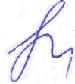 Заведующий кафедрой                      _________      Е.Н. ВикторукОдобрено научно-методическим советом специальности (направления подготовки) факультета БГХ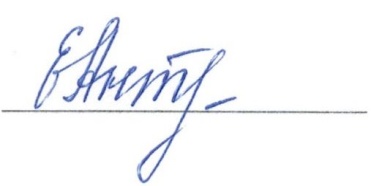 «16» мая 2017 г. Протокол № 7Председатель НМСС (Н)                                                       Е.М. АнтиповаРабочая программа дисциплины «История и философия науки» актуализирована и обсуждена на заседании кафедры философии, социологии и религиоведенияПротокол № 10  от «18» мая 2018 г.Заведующий кафедрой                               _________  Е.Н. ВикторукОдобрено научно-методическим советом специальности (направления подготовки) факультета БГХ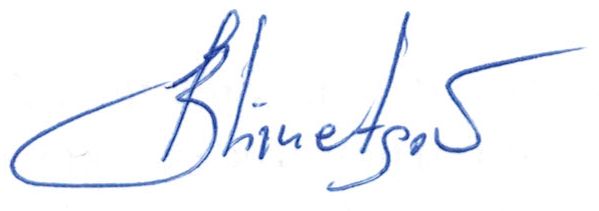 «13» июня 2018 г. Протокол № 9Председатель НМСС (Н)                      ___________________А.С. Близнецов1. ПОЯСНИТЕЛЬНАЯ ЗАПИСКА1.1. Место дисциплины в структуре образовательной программыРабочая программа дисциплины разработана в соответствии с Федеральным государственным образовательным стандартом высшего образования по направлению подготовки 06.06.01 Биологические науки, утвержденным Приказом Минобрнауки России от 30.07.2014 N 871; Федеральным законом «Об образовании в РФ» от 29.12.2012 № 273-ФЗ; профессиональным стандартом «Педагог», утвержденным приказом Министерства труда и социальной защиты Российской Федерации от 18 октября 2013 г. № 544н.; нормативно-правовыми документами, регламентирующими образовательный процесс в КГПУ им. В.П. Астафьева.«История и философия науки» относится к дисциплинам базовой части Блока 1 программы аспирантуры. Индекс Б1.Б.1.1.2. Трудоемкость дисциплиныОбщая трудоёмкость дисциплины составляет 180 часов, 5 з.е.Из них на очном отделении аспирантуры: 108 часов контактной работы (76 часов лекционных занятий плюс 36 часов практических занятий), 36 часов предусматривается на самостоятельную работу и 36 часов – на контроль.На заочном отделении предусматривается 28 часов контактной работы (18 часов лекционных занятий плюс 10 часов практических занятий), 139 часов – на самостоятельную работу и 13 часов – на контроль.Дисциплина, согласно графику учебного процесса, реализуется на первом году обучения в первом и втором семестрах. Форма контроля – экзамен.1.3. Цель и задачи освоения дисциплиныЦель освоения дисциплины: сформировать у учащихся аспирантуры целостное представление о предмете, проблемах, методах и концепциях, относящихся к области истории и философии науки. Задачи освоения дисциплины:1) ознакомиться с историческими этапами развития науки в целом, понять глобальные тенденции и перспективы ее эволюции;2) понять специфику научного знания и изучить его структуру;3) углубить понимание мировоззренческих и методологических проблем, возникающих в различных областях конкретно-научного знания;4) сформировать представление о науке как о феномене культуры, овладеть основами этики науки.1.4. Основные разделы содержанияТема 1. Предмет истории и философии науки. Наука в культуре современной цивилизации.Тема 2. Возникновение науки и основные стадии ее исторической эволюции.Тема 3. Структура научного знания.Тема 4. Динамика науки как процесс порождения нового знания.Тема 5. Научные традиции и научные революции. Типы научной рациональности.Тема 6. Особенности современного этапа развития науки. Перспективы научно-технического прогресса.Тема 7. Наука как социальный институт.Тема 8. Этика и аксиология науки.Тема 9. Особенности естественнонаучного знания. Философские проблемы естествознания.Тема 10. Особенности социально-гуманитарного знания. Философские проблемы социально-гуманитарных наук.1.5. Планируемые результаты обученияИзучение дисциплины «История и философия науки» направлено на формирование следующих компетенций.УК-1: способность к критическому анализу и оценке современных научных достижений, генерированию новых идей при решении исследовательских и практических задач, в том числе в междисциплинарных областях.УК-2: способность проектировать и осуществлять комплексные исследования, в том числе междисциплинарные, на основе целостного системного научного мировоззрения с использованием знаний в области истории и философии науки.УК-5: способность планировать и решать задачи собственного профессионального и личностного развития.1.6. Контроль результатов освоения дисциплиныВ ходе изучения дисциплины используются следующие методы текущего контроля успеваемости: контроль посещаемости занятий, устный опрос или тестирование, анализ текста, подготовка сообщения (доклад, презентация, написание письменной работы, творческое задание). Итоговая форма контроля – экзамен. Оценочные средства результатов освоения дисциплины, критерии оценки выполнения заданий см. в разделе «Фонды оценочных средств».1.7. Перечень образовательных технологий, используемых при освоении дисциплиныСовременное традиционное обучение: лекция, семинар, работа с текстами, написание письменных работ, экзамен. Используются самостоятельная, индивидуальная и групповая формы организации учебной деятельности.Согласно классификации, используемой в перечне:1. Современное традиционное обучение (лекционно-семинарская-зачетная система).2. Педагогические технологии на основе гуманно-личностной ориентации педагогического процесса:педагогика сотрудничества.3. Педагогические технологии на основе активизации и интенсификации деятельности учащихся (активные методы обучения):а) игровые технологии;б) проблемное обучение;в) интерактивные технологии;г) технология интенсификации обучения на основе схемных и знаковых моделей учебного материала, визуализация материала.2. ОРГАНИЗАЦИОННО-МЕТОДИЧЕСКИЕ ДОКУМЕНТЫ2.1. Технологическая карта обучения дисциплине «История и философия науки»для обучающихся образовательной программыНаправление подготовки: 06.06.01. Биологические наукиНаправленность образовательной программы: ЭкологияПо заочной форме обучения(общая трудоемкость дисциплины 5 з.е.)2.2. Содержание основных разделов и тем дисциплины«История и философия науки»ВведениеОбращение к философии в полной мере отвечает требованиям времени, направлено на теоретическое осмысление и практическое решение ключевых проблем, стоящих перед человеком и обществом.В основание обучения дисциплине были положены следующие принципы, демонстрирующие триединство обучающей, воспитывающей и развивающей компонент образовательного процесса:– право человека на полноценное образование в соответствии с его способностями и склонностями;– признание преимущества демократических форм воспитания и обучения над авторитарными подходами;– развитие способности к целостному видению мира, общества, человека и, соответственно, к оценке событий в глобально-исторической перспективе;– ориентация на систему ценностей, принятую научным сообществом, в сочетании с уважительным отношением к людям, ориентирующимся на иные системы ценностей (толерантность и готовность к сотрудничеству);– воспитание заинтересованности не только в личном успехе, но и в успехе коллектива;– воспитание патриотизма и чувства ответственности за судьбу страны;– воспитание основополагающих общечеловеческих ценностей, таких как умеренность и воздержанность; бережное отношение к природе, к жизненному пространству и к культурной традиции; готовность оказать сопротивление пропаганде неправильного образа жизни, любым процессам, идущим вразрез с принципами устойчивого развития.Дисциплина удовлетворяет требования заказчиков выпускников университета по данной ООП в их готовности к преподаванию дисциплин философского цикла, организации научной работы студентов, воспитательной работы со студентами на основе философских знаний. Основное содержаниеТема 1. Предмет истории и философии науки.Наука в культуре современной цивилизацииФилософия науки в системе философских знаний. Соотношение предметов логики, гносеологии, эпистемологии, науковедения, наукометрии и других направлений. Социология науки, социология знания, история науки, психология научного творчества, этика науки. Различные трактовки философии науки: философия науки как особое направление и как область философских, междисциплинарных исследований.Различные аспекты бытия науки: наука как генерация нового знания, как социальный институт, как особая сфера культуры. Логико-эпистемологический подход к исследованию науки. Позитивистская традиция и ее преодоление. Расширение поля философской проблематики в постпозитивистской философии науки.Традиционалистский и техногенный типы цивилизационного развития и их базисные ценности. Ценность научной рациональности.Наука и философия. Наука и искусство. Роль науки в современном образовании и формировании личности. Функции науки в жизни общества (наука как мировоззрение, как производительная и социальная сила).Тема 2. Возникновение науки и основные стадииеё исторической эволюцииПреднаука и наука в собственном смысле слова. Две стратегии порождения знаний: обобщение практического опыта и конструирование теоретических моделей, обеспечивающих выход за рамки наличных исторически сложившихся форм производства и обыденного опыта.Культура античного полиса и становление первых форм теоретической науки. Античная логика и математика. Особенности эллинистической науки. Развитие логических норм научного мышления и организаций науки в средневековых университетах. Роль христианского мировоззрения в изменении созерцательной позиции ученого: человек творец с маленькой буквы; манипуляция с природными объектами – алхимия, астрология, магия. Западная и восточная средневековая наука. Великая аграрная революция в странах Ислама. Исламское Возрождение и его роль в генезисе современной науки. Становление опытной науки в новоевропейской культуре. Формирование идеалов математизированного и опытного знания. Предпосылки возникновения экспериментального метода и его соединения с математическим описанием природы. Г. Галилей, И. Кеплер, Ф. Бэкон, Р. Декарт, И. Ньютон, Р. Бойль, Г. Лейбниц. Мировоззренческая роль науки в новоевропейской культуре. Социокультурные предпосылки возникновения экспериментального метода и его соединения с математическим описанием природы.Формирование науки как профессиональной деятельности. Возникновение дисциплинарно-организованной науки. Технологические применения науки. Формирование технических наук.Тема 3. Структура научного знанияНаучное знание как сложная развивающаяся система. Многообразие типов научного знания. Эмпирический и теоретический уровни, критерии их различения. Особенности эмпирического и теоретического языка науки.Структура эмпирического знания. Эксперимент и наблюдение. Случайные и систематические наблюдения. Применение естественных объектов в функции приборов в систематическом наблюдении. Данные наблюдения как тип эмпирического знания. Эмпирические зависимости и эмпирические факты. Процедуры формирования факта. Проблема теоретической нагруженности факта.Структуры теоретического знания. Первичные теоретические модели и законы. Развитая теория. Теоретические модели как элемент внутренней организации теории. Ограниченность гипотетико-дедуктивной концепции теоретических знаний. Роль конструктивных методов в дедуктивном развертывании теории. Развертывание теории как процесса решения задач. Парадигмальные образцы решения задач в составе теории. Проблемы генезиса образцов. Математизация теоретического знания. Виды интерпретации математического аппарата теории.Основания науки. Структура оснований. Идеалы и нормы исследования и их социокультурная размерность. Система идеалов и норм как схема метода деятельности.Научная картина мира. Исторические формы научной картины мира. Функции научной картины мира (картина мира как онтология, как форма систематизации знания, как исследовательская программа).Операциональные основания научной картины мира. Отношение онтологических постулатов науки к мировоззренческим доминантам культуры.Философские основания науки. Роль философских идей и принципов в обосновании научного знания. Философские идеи как эвристика научного поиска. Философское обоснование как условие включения научных знаний в культуру.Тема 4. Динамика науки как процесс порождения нового знанияИсторическая изменчивость механизмов порождения научного знания. Взаимодействие оснований науки и опыта как начальный этап становления новой дисциплины. Проблема классификации. Обратное воздействие эмпирических фактов на основания науки.Формирование первичных теоретических моделей и законов. 'Роль аналогий в теоретическом поиске. Процедуры обоснования теоретических знаний. Взаимосвязь логики открытия и логики обоснования. Механизмы развития научных понятий. Становление развитой научной теории. Классический и неклассический варианты формирования теории. Генезис образцов решения задач. Проблемные ситуации в науке. Перерастание частных задач в проблемы. Развитие оснований науки под влиянием новых теорий. Проблема включения новых теоретических представлений в культуру.Тема 5. Научные традиции и научные революции.Типы научной  рациональностиВзаимодействие традиций и возникновение нового знания. Научные революции как перестройка оснований науки. Проблемы типологии научных революций. Внутридисциплинарные механизмы научных революций. Междисциплинарные взаимодействия и "парадигмальные прививки" как фактор революционных преобразований в науке. Социокультурные предпосылки глобальных научных революций. Перестройка оснований науки и изменение смыслов мировоззренческих универсалий культуры. Прогностическая роль философского знания. Философия как генерация категориальных структур, необходимых для освоения новых типов системных объектов.Научные революции как точки бифуркации в развитии знания. Нелинейность роста знаний. Селективная роль культурных традиций в выборе стратегий научного развития.Постпозитивисткие концепции К. Поппера, И. Лакатоса, Т. Куна,  П. Фейерабенда, М. Полани. Социологический и культурологический подходы к исследованию развитии науки. Проблема интернализма и экстернализма в понимании механизмов научной деятельности. Концепции М. Вебера, А. Койре, Р. Мертона, М. Малкея.Глобальные революции и типы научной рациональности. Историческая смена типов научной рациональности: классическая, неклассическая, постнеклассическая наука.Тема 6. Особенности современного этапа развития науки.Перспективы научно-технического прогрессаГлавные характеристики современной, постнеклассической науки. Современные процессы дифференциации и интеграции наук. Связь дисциплинарных и проблемно-ориентированных исследований. Освоение саморазвивающихся "синергетических" систем и новые стратегии научного поиска. Роль нелинейной динамики и синергетики в развитии современных представлений об исторически развивающихся системах. Глобальный эволюционизм как синтез эволюционного и системного подходов. Глобальный эволюционизм и современная научная картина мира. Сближение идеалов естественнонаучного и социально-гуманитарного познания. Осмысление связей социальных и внутринаучных ценностей как условие современного развития науки. Включение социальных ценностей в процесс выбора стратегий исследовательской деятельности. Расширение этоса науки. Экологическая этика и ее философские основания. Философия русского космизма и учение В.И. Вернадского о биосфере, техносфере и ноосфере. Проблемы экологической этики в современной западной философии.Постнеклассическая наука и изменение мировоззренческих установок техногенной цивилизации. Сциентизм и антисциентизм. Наука и паранаука. Поиск нового типа цивилизационного развития и новые функции науки в культуре. Научная рациональность и проблема диалога культур. Роль науки в преодолении современных глобальных кризисов.Тема 7. Наука как социальный институтРазличные подходы к определению социального института науки. Историческое развитие институциональных форм научной деятельности. Научные сообщества и их исторические типы (Республика ученых 17 века; научные сообщества эпохи дисциплинарно организованной науки; формирование междисциплинарных сообществ науки XX столетия). Научные школы. Подготовка научных кадров. Историческое развитие способов трансляции научных знаний (от рукописных изданий до современного компьютера). Компьютеризация науки и ее социальные последствия. Наука и экономика. Наука и власть. Проблема секретности и закрытости научных исследований. Проблема государственного регулирования науки.Тема 8. Этика и аксиология наукиЭтос науки. Идеал ценностно-нейтрального исследования и проблема идеологизированной науки. Механизмы нормативного контроля в науке. Свобода научного поиска и социальная ответственность ученого. Ответственность ученого в свете коммерциализации науки и техники. Национальные и международные структуры и механизмы регулирования научно-технической деятельности. «Анализ заинтересованных сторон» и этические нарушения в сфере науки. Экологическая и социально-гуманитарная экспертиза научно-технических проектов. Новые этические проблемы науки в конце XX столетия. Телеологическая и деонтологическая теории об основаниях морали. Научно-технический прогресс и судьбы человечества и природы.Тема 9. Особенности естественнонаучного знания.Философские проблемы естествознанияЕстествознание и культура. Естествознание и техника. Математизация естественнонаучного и гуманитарного знания.Проблема объекта математического знания, отношение математики к действительности. Проблема обоснования математики. Соотношение математики и логики. Соотношение арифметики (теория чисел) и геометрии (теория пространственных отношений). Фундаментальные понятия математики: “число”, “множество”, “функция”, “предел”, “непрерывность”, “бесконечно малое”.Эволюция физической картины мира. Онтологические проблемы физических наук. Сущность, формы, уровни организации физического (материального) мира. Существование фундаментальных (элементарных) объектов и законов, причины многообразия физических объектов и подтверждение единства всех форм взаимодействия. Онтологический статус фундаментальных абстракций “частица” и “поле”. Природа пространства и времени, их онтологический и гносеологический статус, формы, свойства. Законы сохранения. Принцип детерминизма в физике. Возможность построения окончательной физической картины мира. Соотношение физических и философских представлений о материи.Эволюционные процессы во Вселенной, ее структура, происхождение, будущее. Природа парадоксальных астрономических объектов. Антропный космологический принцип. Перспективы космического будущего человечества.Особенности предмета химии (и его соотношение с предметом физики), специфика химического уровня организации материального мира, сущность химического элемента, проблема химической самоорганизации.Сущность живого и его происхождение. Креационистские концепции, самозарождение, панспермия, теория возникновения живого в результате биохимической эволюции. Проблемы биологической организации: уровни организации живого, поддержание целостности организма, формы детерминации в живых системах, феномен целесообразности строения и функции. Биологическая эволюция: причины, механизмы, направление, движущие силы, связь с космическим эволюционным процессом, роль в эволюции Земли как геологической целостности; сущность биологического прогресса. Специфика познания явлений жизни, описание и объяснение в биологии, редукционистский и антиредукционистский подходы. Биологически ориентированные концепции в социальных науках.Особенности наук о Земле. Методологические проблемы геологии и географии. Проблемы взаимодействия общества и природы. Экологическая проблематика. Роль географической среды и геополитических факторов в развитии общества. Моральный статус живых организмов и проблема самоценности живого. Соотношение биосферы и ноосферы.Тема 10. Особенности социально-гуманитарного знания.Философские проблемы социально-гуманитарных наукСпецифика объекта, предмета, метода социально-гуманитарного познания. Методологические проблемы социально-гуманитарного знания. Проблема объективности социально-гуманитарного знания.  Наука и идеология. Возможность и особенности эксперимента. Важнейшие исторические этапы развития социально-философской мысли. Исторический, структурно-функциональный, феноменологический и другие методы в социально-гуманитарных науках. Единство и различие между социальными и гуманитарными науками.Природа и история. Натуралистическая и антинатуралистическая программы в социально-гуманитарном познании. Номотетический и идиографический методы. Проблема существования законов истории. Основные законы функционирования и развития общества, принципы расчленения истории на основные эпохи, направление исторического процесса, критерии социального прогресса, движущие силы развития, сущность и перспективы отчуждения. Специфика общественных законов по сравнению с законами природы, соотношение естественного и искусственного, биологического и социального.Сущность человека. Человек и животное. Человек и техника. Человек и компьютер. Новейшие научные данные, касающиеся антропосоциогенеза. Сущность культуры, соотношение культуры и техники, соотношение культуры и цивилизации. Язык, его сущность, происхождение, значение в жизни человека и общества. Природа ценностей и их роль в социально-гуманитарном познании.2.3. Методические рекомендации по освоению дисциплины«История и философия науки»Направление подготовки: 06.06.01 Биологические наукиНаправленность (профиль) образовательной программы: ЭкологияАудиторные занятия включают в себя лекции и практические занятия. На лекции выносятся узловые вопросы курса, а также материал наиболее трудный для самостоятельного изучения, сложный или недостаточно полно освещаемый в учебной литературе. На семинаре предлагается обсудить несколько вопросов, объединенных общей темой. В процессе обмена информацией происходит одновременно и опрос, и изучение нового материала, и закрепление пройденного.Наряду с лекциями и семинарскими занятиями, важным видом учебной деятельности является самостоятельная работа обучающегося. Самостоятельное изучение источников, подготовка и защита подготовленных сообщений, выполнение творческих заданий являются важной формой усвоения учебного материала. Термин «самостоятельная работа» в настоящее время приобретает более широкое толкование и понимается как деятельность, направленная на усвоение, закрепление, расширение и углубление знаний, умений и навыков, получаемых как на занятиях под руководством преподавателей, так и в часы самостоятельной подготовки.В ходе самостоятельной работы реализуются главные функции обучения – закрепление  знаний и переработка их в устойчивые умения и навыки. Одновременно с этим приобретаются навыки работы с научной литературой и навыки самостоятельного поиска знаний. Изучение проблем курса, отраженных в программах, должно быть основано на анализе научной, учебно-методической и справочно-энциклопедической литературы, списки которой приводятся в соответствующем разделе рабочей программы. При работе с различными источниками следует обратить внимание на общее и различное в позициях авторов; полезно найти само основание (то есть объяснить причину) этой общности или различия и только затем попытаться разобраться в собственных установках и предпочтениях, выработать собственную позицию.Методические рекомендации к устному опросу(оценочное средство 1)При изучении философских дисциплин устный опрос, возможно, остается самой эффективной формой контроля. При подготовке к устному опросу по любой теме обучающемуся рекомендуется использовать принцип тетрады: проблема – имя (кто и когда проблему сформулировал) – ключевое понятие (сначала краткое определение, затем развернутое) – подход (некоторая концепция, ее сильные и слабые стороны). Необходимо сочетать краткость ответа с полнотой, а стремление к самостоятельным рассуждениям – с твердым знанием научных фактов (что именно и кем именно было сказано, на каком основании и т.д.). Ценность так называемого «самостоятельного мышления», не опирающегося на знание историко-научных фактов и разработанные профессионалами формы и способы аргументации, не велика.Поскольку философское знание отличается открытостью и вариативностью, важно быть готовым к тому, что преподаватель при оценивании знаний в значительной степени опирается на свой опыт – философское знание (понимание сути проблем) с трудом поддается формализации, хотя, конечно, определенные критерии оценки должны выдерживаться и действительно выдерживаются.Методические рекомендации к работе над подготовленным сообщением (оценочное средство 2)Экзаменационное средство «подготовленное сообщение» охватывает разнообразные формы: заранее подготовленный вопрос семинарского занятия, реферат, библиографический обзор, сочинение, презентацию, доклад…Однако все названные формы обладают единой структурой, предполагают приблизительно одинаковые затраты времени на подготовку и на представление результатов в ходе занятия, а главное – оцениваются по единым критериям (см. Раздел 4.2.2). Различия касаются особенностей оформления текста и выбора методики изложения, однако эти моменты не являются существенными с точки зрения задач освоения дисциплины.См. также специальные Методические рекомендации по написанию реферата (ниже).Методические рекомендации к анализу текста(оценочное средство 3)Анализ и интерпретация текста – древнейший метод философского познания, который полностью сохраняет свое значение и сегодня. Многие патриархи современной философии считают, что у этой науки есть вообще один единственный предмет – текст. Результат интерпретации всегда непредсказуем. И ход ее тоже достаточно свободный. О правилах можно договариваться, но лишь в общем и целом. Вот простейший алгоритм анализа текста:1) Раскрыть главную идею текста и выделить второстепенные утверждения, разбить текст на порции, озаглавить его (анализ).2) Опознать философские категории, встречающиеся в тексте, и дать им определения (категориальный анализ).3) Привести аргументы в пользу тезисов, высказанных в тексте (апология).4) Привести аргументы против тезисов, высказанных в тексте (критика).5) Составить интеллект-карту текста (схему, граф, систему понятий и т.п.).6) Сформулировать пять-шесть вопросов к тексту, обозначить места, наиболее трудные для понимания, заменить неудачные слова синонимами (подготовка методического сопровождения).7) Показать практическое значение звучащих во фрагменте философских идей, то есть их воздействие на научную мысль, на систему нравственных ценностей, на повседневную жизнь (обоснование значимости концепции).8) Проиллюстрировать текст примерами из литературы, кино, из истории, из собственного опыта (подбор иллюстраций).9) Воссоздать портрет автора текста, охарактеризовать общество, эпоху, к которым следует отнести текст (анализ социокультурных, личностных и иных предпосылок концепции).Методические рекомендации, касающиеся интерактивных форм работы и активного участия в них (оценочное средство 4)Различные интерактивные формы работы, как правило, сочетаются одна с другой: позиционное обучение, предметно-ориентированная деловая игра, дискуссия, интеллектуальная разминка, парная и групповая работа, кейс-метод, брэйнсторминг…Особо следует обратить внимание на способность ума отклоняться от жесткой схемы, угадывать верную мысль в неточных фразах и, наоборот, замечать отсутствие понимания проблемы за фасадом слов правильных, реагировать на интонацию, мимику, жесты, просьбы собеседника. Мобилизация знаний методом управляемого диалога – это не тестирование. Она, наоборот, нацелена на индивидуализацию процесса обучения. На то, чтобы избежать изъянов формального подхода. Главное правило: сначала слышать собеседника, и лишь во вторую очередь – стараться донести свою позицию до другого.Методические рекомендации к тестированию (оценочное средство 5)Тестирование может быть организовано по-разному. Обучающемуся может быть предложена случайная выборка вопросов или, напротив, тематическая. Выборка, охватывающая весь пройденный курс или лишь отдельные темы. По-разному лимитируется и время. Всё зависит от задач, поставленных перед данной процедурой тестирования. В нашем курсе тестирование не является решающей формой контроля. Его задача, скорее, заключается в мобилизации внимания, в систематизации знаний. Вместе с тем, тестирование поможет и преподавателю, и обучающемуся определить пробелы и в дальнейшем обратить на них особое внимание.Методические рекомендации к сдаче экзамен(оценочное средство 6)Раскрывая тот или иной экзаменационный вопрос, необходимо выполнить следующие требования:– раскрыть содержание (смысл) вопроса кратко и по существу дела, дать ясные, четкие определения основных понятий темы (а по требованию экзаменатора дать четкое определение также любого другого понятия курса);– объяснить, почему вопрос находится в ведении философии и показать, каким образом то или иное его решение влияет на наши представления о мире, обществе, человеке;– проследить, насколько возможно, эволюцию представлений о рассматриваемом явлении, сравнить различные точки зрения, продемонстрировать их сильные и слабые стороны;– показать актуальность затрагиваемой проблематики;– связать по требованию экзаменатора данный вопрос с любым другим вопросом курса, а также с проблемами отрасли, в которой специализируется обучающийся– продемонстрировать практическое владение навыками ведения философской дискуссии, а также основами профессиональной этики и речевой культуры.Методические рекомендации по написанию рефератаПри выполнении реферативных работ по истории науки, ее отдельных областей необходимо осветить следующие моменты:- хронологию важнейших когнитивных событий в данной области;- научные революции в истории дисциплины;- динамику важнейших идей в развитии данной области знания;- актуальные проблемы и перспективы развития научной дисциплины.Тема реферата по истории профильной дисциплины выбирается с участием научного руководителя диссертационного исследования. Первичная экспертиза реферата осуществляется научным руководителем, который отмечает следующие моменты:а) соответствие темы и содержания реферата избранной специальности;б) соответствие реферата современному уровню развития науки, в том числе и в том, что касается понимания ее собственной истории;в) самостоятельность автора при написании реферата. Содержание работы направлено на выполнение поставленной научно-исследовательской задачи (определитесь с целью и задачей работы). Тема реферата должна соответствовать содержанию. Все пункты (разделы) содержания подчинены задаче раскрытия темы. Во введении формулируются актуальность проблемы, степень ее разработанности, цель и задачи исследования, средства и способы раскрытия темы. Объем введения не должен превышать одной машинописной страницы. В заключении подводится итог исследования проблемы, фиксируется конкретный результат работы. Объем заключения не более одной машинописной страницы.Тема реферата должна быть предварительно зарегистрирована на кафедре философии и социологии.Требования к оформлению  реферата:Стандартный объем работы 20–25 машинописных страниц, шрифт Times New Roman, кегль 14, межстрочный интервал 1,5. Титульный лист оформляется в соответствии со стандартом. Обратите внимание: перед словами Введение, Заключение, Библиографический список цифры не проставляются. Названные в содержании разделы должны быть обязательно отражены в тексте реферата.Титульный лист оформляется следующим образом:Вверху, по центру страницы – название вуза.Тема реферата (на 5–7 см. ниже, крупным шрифтом).Далее, ниже названия темы, относительно мелким шрифтом (от 12 до 14) указываются следующие данные.Название принимающей кафедры (кафедра философии и социологии).Фамилия, имя, отчество (полностью) аспиранта (эту строку следует набрать несколько более крупным, жирным шрифтом).Название подразделения (кафедры, отдела, лаборатории), при котором студент выполняет работу (желательно указать также номер телефона).Фамилия, имя, отчество (полностью), ученая степень, звание и должность научного руководителя. Подпись научного руководителя.Внизу, по центру страницы указывается город и год:   Красноярск 2018.Виды самостоятельной работы– повторение учебного материала, освоенного в часы аудиторных занятий;– общая подготовка к занятиям (чтение учебной и научной литературы, конспектирование прочитанного и т.д.);– выполнение специальных заданий (подготовка сообщений, презентаций, разработка учебных пособий к занятиям, интеллект-карт, таблиц и т.д.);– подготовка реферата;– консультации по теме и проблематике реферата;– подготовка к экзамену;– участие в учебно-методической и научно-исследовательской работе, в конференциях и тренингах.Важным средством координации самостоятельной работы являются вопросы для самоконтроля. Вот примерный комплект таких вопросов:1. Перечислите признаки, свидетельствующие о появлении преднауки.2. Древние египтяне и вавилоняне доказательством теорем не занимались (хотя многие соотношения были им известны). Почему?3. Сравните преднаучное знание с научным. Как изменяются с возникновением науки предмет познания, стратегия, цель, мотивы познавательной деятельности?4. Вспомните особенности античной науки. В чем именно проявились такие ее особенности, как созерцательность и умозрительность? 5. Становление европейской научной мысли протекало под знаком дискуссии между сторонниками Платона и сторонниками Аристотеля по важнейшим мировоззренческим и методологическим вопросам. Сравните взгляды (платформы, научные программы) этих двух великих мыслителей.6. Вспомните мировоззренческие и методологические достижения средневековой научной мысли. Охарактеризуйте процесс накопления элементов научно-рационалистического мировоззрения в истории христианской культуры.7. Галилео Галилей (1564–1642), один из основоположников экспериментально-математического естествознания Нового Времени, осуществил комплексное преобразование системы знаний. Какие именно методологические и концептуальные преобразования он осуществил?8. По словам французского математика и астронома Пьера Лапласа (1749–1827), разумное существо, в любой момент времени знающее все движущие силы природы и взаимное расположение всех образующих ее сущностей, могло бы выразить единым уравнением движение всех тел во вселенной и охватить единым взглядом прошлое и будущее. Приемлем ли «лапласовский детерминизм» с точки зрения современной науки? Объясните, почему?9. Вспомните основные вехи в развитии эволюционных представлений от античности до наших дней, назовите несколько знаковых имен, идей, теорий. Что понимается под глобальным эволюционизмом?10. Сравните особенности классической и неклассической науки. Обратите внимание на то, как изменяются объект исследований, субъект, методы и средства, цели и ценности, характер научной деятельности, социальный статус ученого и т.д.11. Сравните особенности неклассической и постнеклассической науки. Обратите внимание на то, как изменяются объект исследований, субъект, методы и средства, цели и ценности, характер научной деятельности, социальный статус ученого и т.д. 12. Охарактеризуйте науку как многогранный феномен. Назовите важнейшие аспекты (стороны, элементы) науки.13. Охарактеризуйте научное знание, его особенности, структуру (уровни), отличия от знания обыденного.14. Какая из установок в большей степени отвечает духу позитивизма: интернализм или экстернализм? Кумулятивизм или парадигмализм?15. Каким образом меняется характер научной деятельности в результате внедрения дорогостоящих приборных комплексов? Каким образом меняется характер научной деятельности в результате ее компьютеризации?16. Каковы достоинства и недостатки натуралистической и антинатуралистической программ в социально-гуманитарных науках? Соотнесите понятия “биологизаторство” и “натуралистическая программа”.17. Укажите достоинства и недостатки антропного принципа (можно сравнить слабую, сильную, финалистскую и некоторые другие формулировки данного принципа).18. Что понимается под глобальными проблемами? Почему они возникают и каковы пути их решения? Является ли научно-технический прогресс достаточным условием для решения этих проблем в будущем?19. Что понимается под сциентизмом? Под антисциентизмом?20. Назовите имена четырех педагогов, оказавших, по мнению экспертов ЮНЕСКО, наибольшее влияние на педагогическую мысль в ХХ веке.21. Кого обычно называют величайшим древнегреческим ученым и философом, создавшим формальную логику и заложившим основы множества других наук?22. Кто считается автором гелиоцентрической системы мира (Новое Время)? Назовите имена крупнейших астрономов или космологов ХХ века.23. Кто признаётся автором закона всемирного тяготения? Назовите имена крупнейших математиков ХХ века.24. Кто считается автором (основным автором) учения о происхождении видов путем естественного отбора? Назовите имена крупнейших биологов ХХ века.25. Кто обычно рассматривается в качестве родоначальника социологии? Назовите имена крупнейших социологов или историков ХХ века.3. КОМПОНЕНТЫ МОНИТОРИНГА УЧЕБНЫХ ДОСТИЖЕНИЙ3.1. ТЕХНОЛОГИЧЕСКАЯ КАРТА РЕЙТИНГА ДИСЦИПЛИНЫ Соответствие рейтинговых баллов и академической оценки:60–72 – удовлетворительно73–86 – хорошо87–100 – отлично3.2. Фонд оценочных средств (контрольно-измерительные материалы)МИНИСТЕРСТВО НАУКИ И ВЫСШЕГО ОБРАЗОВАНИЯ РФфедеральное государственное бюджетное образовательное учреждениевысшего образованияКрасноярский государственный педагогический университетим. В.П. АстафьеваИнститут социально-гуманитарных технологийКафедра философии, социологии и религиоведенияФОНД ОЦЕНОЧНЫХ СРЕДСТВдля проведения текущего контроля и промежуточной аттестации обучающихся по дисциплине «История и философия науки»Направление подготовки: 06.06.01 Биологические наукиНаправленность (профиль) образовательной программы:ЭкологияКвалификация: Исследователь. Преподаватель-исследовательСоставители:профессор Е.Н., Викторук, профессор В.В. Минеев1. Назначение фонда оценочных средств1.1. Целью создания ФОС дисциплины «История и философия науки» является установление соответствия учебных достижений запланированным результатам обучения и требованиям основной профессиональной образовательной программы, рабочей программы  дисциплины.1.2. ФОС дисциплины  «История и философия науки» решает задачи:– контроль и управление процессом приобретения обучающимися необходимых знаний, умений, навыков и уровня сформированности компетенций, определенных в ФГОС ВО по соответствующему направлению подготовки;– контроль (с помощью набора оценочных средств) и управление (с помощью элементов обратной связи) достижением целей реализации ОПОП, определенных в виде набора универсальных компетенций выпускников;– обеспечение соответствия результатов обучения задачам будущей профессиональной деятельности через совершенствование традиционных методов обучения.1.3. ФОС разработан на основании нормативных документов:- федерального государственного образовательного стандарта высшего образования по направлению подготовки 06.06.01 Биологические науки (уровень подготовки кадров высшей квалификации), утвержденным Приказом Минобрнауки России от 30.07.2014 N 871;- образовательных программ по направлению подготовки 06.06.01 Биологические науки (уровень подготовки кадров высшей квалификации);- положения о формировании фонда оценочных средств для текущего контроля успеваемости, промежуточной и итоговой (государственной итоговой) аттестации обучающихся по образовательным программам высшего образования – программам бакалавриата, программам специалитета, программам магистратуры, программам подготовки научно-педагогических кадров в аспирантуре – в федеральном государственном бюджетном образовательном учреждении высшего образования «Красноярский государственный педагогический университет им. В.П. Астафьева» утвержденного приказом ректора № 297 (п) от 28.04.2018.2. Перечень компетенций с указанием этапов их формирования в процессе изучения дисциплины2.1. Перечень универсальных компетенций, формируемых в процессе изучения дисциплины:УК-1: способность к критическому анализу и оценке современных научных достижений, генерированию новых идей при решении исследовательских и практических задач, в том числе в междисциплинарных областях.УК-2: способность проектировать и осуществлять комплексные исследования, в том числе междисциплинарные, на основе целостного системного научного мировоззрения с использованием знаний в области истории и философии науки.УК-5: способность планировать и решать задачи собственного профессионального и личностного развития.2.2. Оценочные средства3.Фонд оценочных средств для промежуточной аттестации3.1. Фонды оценочных средств включают: экзамен3.2. Оценочные средства: экзаменационные вопросы3.2.1. Оценочное средство: экзаменКритерии оценивания по оценочному средству 6 – экзамен* Менее 20 баллов – компетенция не сформированаТаким образом, отличная оценка выставляется выпускнику, показавшему высокую готовность к профессиональной деятельности с учетом всех критериев, свидетельствующих о степени сформированности профессиональных компетенций. Хорошая оценка – показавшему относительно высокую готовность. Удовлетворительная – показавшему минимально допустимую степень готовности.Оценивая уровень сформированности любой компетенции, экзаменатор учитывает следующие моменты:– уровень теоретических знаний (подразумевается не только формальное воспроизведение информации, но и понимание предмета, которое подтверждается правильными ответами на дополнительные,  уточняющие вопросы, заданные членами комиссии), знает содержание, историю, особенности концепций, их достоинства и недостатки, терминологию;– умение использовать теоретические знания при выполнении практических заданий, при анализе конкретных проблем, поступков, ситуаций; могут приниматься во внимание также способность устанавливать внутри- и межпредметные связи, оригинальность и красота мышления, знакомство с дополнительной литературой; выявляет, анализирует, интерпретирует, ориентируется в дискуссии, определяет степень обоснованности той или иной концепции;– владение профессиональными исследовательскими и преподавательскими навыками (включая качество изложения материала, то есть обоснованность, четкость, логичность, компактность ответа, а также его полноту, правильный темп и т.д.),  владеет методологией, аргументировано отстаивает свою точку зрения.Экзаменатор может использовать следующие пояснения к критериям оценивания компетенций.Оценка отлично – исчерпывающее владение программным материалом, понимание сущности рассматриваемых процессов и явлений, твёрдое знание основных положений дисциплины, умение применять концептуальный аппарат при анализе актуальных проблем. Логически последовательные, содержательные, конкретные ответы на все вопросы экзаменационного билета и на дополнительные вопросы членов комиссии, свободное владение источниками.Дан полный развернутый ответ на вопросы из различных тематических разделов: - грамотно использована научная терминология;-правильно названы и определены все необходимые для обоснования признаки, элементы, основания, классификации;-указаны основные точки зрения, принятые в научной литературе по рассматриваемому вопросу;- аргументирована собственная позиция или точка зрения, обозначены наиболее значимые в данной области научно-исследовательские проблемы.Оценка хорошо – достаточно полные знания программного материала, правильное понимание сути вопросов, знание определений, умение формулировать тезисы и аргументы. Ответы последовательные и в целом правильные, хотя допускаются неточности, поверхностное знакомство с отдельными теориями и фактами, достаточно формальное отношение к  рекомендованным для подготовки материалам.Дан правильный ответ на часть вопросов из различных тематических разделов:- применяется научная терминология;-названы все необходимые для обоснования признаки, элементы, классификации, но при этом допущена ошибка или неточность в определениях, понятиях;- имеются недостатки в аргументации, допущены фактические или терминологические неточности, которые не носят существенного характера;-высказано представление о возможных научно-исследовательских проблемах в данной области.Оценка удовлетворительно – фрагментарные знания, расплывчатые представления о предмете. Ответ содержит как правильные утверждения, так и ошибки, возможно, грубые. Испытуемый плохо ориентируется в учебном материале, не может устранить неточности в своем ответе даже после наводящих вопросов членов комиссии.Дан правильный ответ хотя бы на один вопрос из предложенного тематического раздела:-названы и определены лишь некоторые основания, признаки, характеристики рассматриваемого явления, -допущены существенные терминологические неточности;-собственная точка зрения не представлена;-не высказано представление о возможных научно-исследовательских проблемах в данной области.Оценка неудовлетворительно – отсутствие ответа хотя бы на один из основных вопросов, либо грубые ошибки в ответах, непонимание смысла проблем, незнание терминологии.4. Фонд оценочных средств для текущего контроля4.1. Фонды оценочных средств включают: устный опрос, подготовленное сообщение, анализ текста, активное участие в ИФР, тестирование, а также оценочные средства к дополнительному разделу.4.2. Критерии оценивания см. в технологической карте рейтинга рабочей программы дисциплины4.2.1. Критерии оценивания по оценочному средству 1 – устный опрос4.2.2. Критерии оценивания по оценочному средству 2 – подготовленное сообщение4.2.3. Критерии оценивания по оценочному средству 3– анализ текста4.2.4. Критерии оценивания по оценочному средству 4 – активное участие в ИФР4.2.5. Критерии оценивания по оценочному средству 5 –тестированиеОЦЕНОЧНЫЕ СРЕДСТВА К ДОПОЛНИТЕЛЬНОМУ РАЗДЕЛУ4.2.6. Критерии оценивания по оценочному средству 7 – публикация статьи4.2.7. Критерии оценивания по оценочному средству 8 –выступление на научной конференции4.2.8. Критерии оценивания по оценочному средству 9 – творческое задание5. Оценочные средства(контрольно-измерительные материалы)5.1. Вопросы  к экзамену по дисциплине «История и философия науки»(оценочное средство 6)Понятие, предмет и проблематика философии науки.Проблема демаркации научного знания.Генезис науки. История науки: преднаука, Античность.История науки: Средние века и эпоха Возрождения.История науки: Новое время.История науки: достижения XIX-XX вв.Наука как социальный институт. Научные сообщества, их исторические типы.Логика и методология науки. Методы познания и их классификация. Общелогические методы познания.Структура научного знания. Эмпирический уровень.Структура научного знания. Теоретический уровень.Структура и функции метатеоретического уровня научного знания. Идеалы и нормы исследования.Научная картина мира: исторические формы, функции. Философские основания науки.Динамика науки. Механизмы её развития.Понятия «рациональное», «рациональность», «рационализм».  Соотношение рационального и иррационального, разума и веры.Формы и типы рациональности: античное, средневековое,  новоевропейское понимание разума. Границы рациональности.  Рациональность в научном и ненаучном познании.Типы научной рациональности: особенности классической, неклассической и постнеклассической науки.Традиции и новации в науке: понятия «традиции» и «новации»;  концепции кумулятивизма и научных революций.Концепции научных революций Т. Куна. Понятия «парадигмы», «научного сообщества», «нормальной науки», «научной революции».  Понимание прогресса в науке.Критический рационализм К. Поппера.Методология исследовательских программ И. Лакатоса.Наука и философия в «Логико-философском трактате» Л. Витгенштейна.«Эпистемологический  анархизм» П. Фейерабенда.Концепция «личностного знания» М. Полани.«Антропный принцип» и его методологическое значение.Синергетика и новые стратегии научного поиска. Категориальный  аппарат синергетики (нелинейность, бифуркация,  флуктуация, аттрактор и др.).Глобальный эволюционизм как синтез эволюционного и системного  подходов.Эволюционно-синергетическая парадигма и современная научная картина мира.Постнеклассическая наука и изменения мировоззренческих установок техногенной цивилизации. Сциентизм и антисциентизм.Этика и аксиология науки. Расширение этоса науки. Новые этические проблемы конца XX  начала XXI вв.Проблема истины в философии и науке.Диалектика и метафизика как методы познания.Специфика гуманитарного знания.Этапы развития и базисные понятия герменевтики.Методологическое значение структурализма и семиотики в социально-гуманитарном познании.Понятие детерминизма и его эволюция в истории философии и науки.Научно-техническая революция и научно-технический прогресс, их сущность и социальные последствия.Социальное и научно-техническое прогнозирование.Философские проблемы конкретной науки (соответственно специальности соискателя).5.2. Примерные темы для подготовленного сообщенияили реферата(оценочное средство 2)Условием допуска к экзамену является написание реферата обучающимся.Однако оценка за реферат приплюсована к экзаменационной оценке быть не может.Примерные критерии оценивания реферата:Итого, общее количество набранных баллов от 0 до 15 баллов.Балльно-рейтинговая оценка интерпретируется следующим образом:0–59     %  – «неудовлетворительно»;  – «незачтено» –  менее 8 баллов60–71   %  – «удовлетворительно»;      – «зачтено»      –  свыше 8 баллов72–86   % – «хорошо»;                           – «зачтено»87–100 %  – «отлично»;                         – «зачтено»Примерные темы рефератовВ соответствии с установленными требованиями реферат пишется не по философии, а по ИСТОРИИ профильной науки.Приведем несколько примеров, показывающих, как можно сформулировать тему реферата.История экономических ученийИстория развития экономического анализа.История развития маркетинга непроизводственной сферы.История развития бизнес-планирования.История менеджмента.История экономики: основные концепции развития производства.История педагогикиПроблема идейно-нравственного воспитания в истории отечественной педагогики.История педагогики: проблема насилия и ненасилия в образовании.История развития школы и педагогики в России после Великой Отечественной войны.История педагогики: идеи Я.А. Коменского в развитии педагогический науки.Развитие педагогики в ХХ веке.Аналогичным образом можно формулировать темы по истории других отраслей науки (информатики, механики, биологии и т.д.):  Экологизация географических знаний: исторически аспект.Развитие медицинской писхологии в ХХ веке.Акмеология: история возникновения и развития.История медиалингвистики.Концепции нелинейности времени в истории науки.История географии Сибири.5.3. Примерные тексты для анализа(оценочное средство 3)Адаптированный текстЮм Д. Трактат о человеческой природе //Соч.В 2 т. Т.1. М.: Мысль,1965.   Нет такого впечатления или такой идеи любого рода, которые не сознавались или не вспоминались бы нами и которых мы не представляли бы существующими. Очевидно, что из такого сознания и проистекает наиболее совершенная идеи бытия и уверенность в нем. Исходя из этого, мы можем сформулировать следующую дилемму, самую ясную и убедительную, какую только можно себе вообразить: так как мы никогда не вспоминаем ни одного впечатления и ни одной идеи, не приписывая им существования, значит, идея существования должна либо происходить от отчетливого впечатления, соединенного с каждым восприятием или с каждым объектом нашей мысли, либо быть тождественной самой идее восприятия или объекта. Так как эта дилемма является очевидным следствием принципа, гласящего, что каждая идея происходит от сходного с ней впечатления, то наш выбор между обоими положениями дилеммы не может быть сомнительным. Не только нет такого отчетливого впечатления, которое сопровождало бы каждое впечатление и каждую идею, но я не думаю, чтобы существовало вообще два отчетливых впечатления, которые были бы соединены неразрывно. Хотя некоторые ощущения и могут быть временно соединены, мы вскоре замечаем, что они допускают разделение и могут быть даны в отдельности. В силу этого идея существования не происходит от какого-либо отдельного впечатления. Просто думать о какой-нибудь вещи и думать о ней как о существующей совершенно одно и то же. Идея существования, присоединенная к идее какого-нибудь объекта, ничего к ней не прибавляет. Что бы мы ни представляли, мы представляем это как существующее. Всякая идея, какую бы мы ни образовали, есть идея некоторого бытия, а идея некоторого бытия есть любая идея, какую бы мы ни образовали. Подобное же рассуждение объяснит нам и идею внешнего существования.Адаптированный текстДекарт Р. Размышления о первой философии // Соч. в 2 т. Т.2. М.: Мысль, 1989.Допустим, что мы действительно спим и все эти частности –  открывание глаз, движения головой, протягивание рук –  не являются подлинными, и вдобавок, быть может, у нас и нет таких рук и всего этого тела. Однако следует тут же признать, что наши сонные видения суть как бы рисованные картинки, которые наше воображение может создать лишь по образу и подобию реально существующих вещей; а посему эти общие представления относительно глаз, головы, рук и всего тела суть не воображаемые, но поистине сущие вещи…По той же самой причине, если даже эти общие понятия – "глаза", "голова", "руки" и т. п. –  могут быть иллюзорными, с необходимостью следует признать, что по крайней мере некоторые другие вещи, еще более простые и всеобщие, подлинны и из их соединения, подобно соединению истинных красок, создаются воображением все эти существующие в нашей мысли то ли истинные, то ли ложные образы вещей.Такого рода универсальными вещами являются, по-видимому, вся телесная природа и ее протяженность, а также очертания протяженных вещей, их количество, или величина, и число, наконец, место, где они расположены, время, в течение которого они существуют, и т. п. На этом основании, быть может, будет правдоподобным наш вывод, гласящий, что физика, астрономия, медицина и все прочие науки, связанные с исследованием сложных вещей, недостаточно надежны. Что же до арифметики, геометрии и других такого же рода дисциплин, изучающих лишь простейшие и наиболее общие понятия –  причем их мало заботит, существуют ли эти понятия в природе вещей, – то они содержат в себе нечто достоверное и не подлежащее сомнению. Ибо сплю ли я или бодрствую, два плюс три дают пять, а квадрат не может иметь более четырех сторон; представляется совершенно немыслимым подозревать, чтобы столь ясные истины были ложны…Мне вполне понятны и ясны не только все эти вещи, рассматриваемые, таким образом, в родовом аспекте, но, внимательно вглядываясь, я воспринимаю бесчисленные частности относительно очертаний, количества, движений и т. п., истинность которых настолько ясна и созвучна моей природе, что, как только я открываю для себя все это, я, очевидно, не столько научаюсь чему-то новому, сколько припоминаю уже знакомое мне или, иначе говоря, впервые обращаюсь мыслью к тому, что давно уже присутствовало в моем уме, и, значит, я прежде просто не обращал на эти вещи свой умственный взор.Но вот что, по-моему, здесь особенно важно: я нахожу у себя бесчисленные идеи некоторого рода вещей, кои, даже если, быть может, их нигде вне меня нет, тем не менее не могут считаться ничем; и хотя я эти вещи некоторым образом мыслю по произволу, однако они не вымышлены мною и идеи эти имеют собственные, поистине присущие им и неизменные черты. Когда, к примеру, я представляю себе треугольник, то, хотя такой фигуры, быть может, нигде на свете, кроме как в моей мысли, не существует и никогда не существовало, все равно существует ее определенная природа, или сущность, или, наконец, неизменная и вечная форма, которая не вымышлена мною и не зависит от моего ума. Отсюда ясно, что могут быть доказаны различные свойства этого треугольника, например, что три его угла равны двум прямым, что наибольшему его углу противолежит наибольшая сторона и т. п., – все то, что я вольно или невольно сейчас отчетливо постигаю, хотя ранее, когда воображение мое рисовало мне треугольник, я никоим образом об этих вещах не размышлял, и потому они мною не вымышлены.К этому не имеет никакого отношения возможное возражение, что, дескать, такая идея треугольника могла явиться мне от внешних объектов через мои органы чувств, потому что я мог перед тем созерцать тела, имеющие треугольную форму: ведь я способен измыслить несчетное число других фигур, относительно которых не может быть подозрения, что они когда-либо проникли в мое сознание через посредство чувств; а между тем я способен доказать самые различные их свойства не менее точно, чем свойства треугольника…5.4. Примерный алгоритм для коллективного обсуждения при использовании ИФР (интерактивных форм работы)(оценочное средство 4)Что такое научная истина? Что следует понимать под научной истиной? Каковы существенные признаки понятия «истина»? Каковы критерии истины в науке?Введите первичное понятие истины. Проблематизируйте понятие истины.Выскажите несколько точек зрения на сущность истины, приведите аргументы и контраргументы в пользу каждой. Постарайтесь прийти к некоторому соглашению по вопросу о том, какая точка зрения и почему является предпочтительной.5.5. Вопросы для тестирования(оценочное средство 5)Предлагается примерный список из 100 вопросов. За каждый правильный ответ начисляется один балл. Соответствие количества набранных баллов и академической оценки следующее:1. ###  форма общественного сознания, особый вид познавательной деятельности, направленной на получение объективных знаний о мире, на открытие законов природы и на ее преобразование.2. ### целенаправленное воздействие на сознание и поведение человека с целью формирования определенных установок, понятий, ценностных ориентаций.3. Методологическая установка, согласно которой основной движущей силой развития науки являются внутренние факторы:парадигмализмкумулятивизминтернализмэкстернализм4. Методологическая установка, согласно которой основной движущей силой развития науки являются внешние факторы:парадигмализмкумулятивизминтернализмэкстернализм5. Проблема разграничения научного и ненаучного знания:проблема деструкциипроблема деконструкциипроблема демаркациипроблема верификации6. Совокупность ценностей, убеждений, технических средств, принятых данным научным сообществом:теорияплатформапозицияпарадигма 7.  Идеология, отрицающая возможности науки быть приоритетным источником знаний о мире и человеке:антинаукаквазинаукапаранаукапсевдонаука8. Концепцию развития науки, основанную на идее чередования периодов «нормальной науки» и научных революций, разрабатывал:МангеймМертонКунЛакатос9. Концепцию развития науки, основанную на идее конкурирующих научно-исследовательских программ, разрабатывал:МангеймМертонКунЛакатос10. Принцип методологического анархизма «Всё дозволено» выдвинул:МангеймМертонФейербахФейерабенд11. Методологический принцип фальсифицируемости выдвинул:ГалилейДекартВернадскийПоппер12. Представители особого направления, называемого “философия науки”:Галилей, Кеплер, Гюйгенс, НьютонДекарт, Лейбниц, КантДарвин, Циолковский, Вернадский, Опарин, ТимирязевПолани, Поппер, Кун, Лакатос, Фейерабенд13. Философско-мировоззренческая позиция, приверженцы которой считают науку наивысшей ценностью, главным фактором исторического прогресса и средством решения любых социальных проблем:рационализмэмпиризмпозитивизмсциентизм14. Методологический принцип, согласно которому любое знание является лишь относительным, субъективным мнением:инструментализмоперационализмагностицизмрелятивизм15. Методологическая и мировоззренческая позиция, нацеленная на то, чтобы свести сложное  к простому, целое  к частям, философское знание  к естественно-научному:скептицизмформализмредукционизмэмпиризм16. Наука (в широком смысле слова) возникла в:16 в. до н.э.6 в. до н.э.6 в. н.э.16 в. н.э.17. Междисциплинарная область исследований, изучающая разнообразные процессы самоорганизации в живой и неживой природе:синергетикадиалектикаэкологиякибернетика18. Способность живого организма противостоять изменениям, сохранять динамическое постоянство состава и свойств:стабильностьинерционностьгистерезисгомеостаз19. Общенаучная категория, выражающая способность объекта сохранять свои свойства при каких-либо преобразованиях:структурасимметрияорганизацияконфигурация20.  Общенаучная категория, выражающая качественный, направленный,закономерный, необратимый характер изменений:эволюцияразвитиеисторияпреобразование21. ###  общенаучная категория, выражающая общую меру различных видов взаимодействия, движения.22. Предельно общая философская категория, выражающая значимость явления, его соответствие потребностям, интересам, целям человека или общества:смыслзначениеценностьважность23. ###  общенаучная категория, выражающая сосуществование явлений, их рядоположенность.24. ###  общенаучная категория, выражающая смену одного явления другим, их последовательное существование.25. Основание единства картины мира научно-материалистическая философия усматривает в единстве:материала, из которого всё состоитчеловеческой историиматериального мирачеловеческого сознания26. Основание единства картины мира последователи Канта (“субъективные идеалисты”) усматривают в единстве:материала, из которого всё состоитчеловеческой историибога, сотворившего мирчеловеческого сознания27. Методологическая установка, согласно которой наука развивается путем непрерывного, плавного приращения знаний:парадигмализмкумулятивизмконцептуализмредукционизм28. Методологическая установка, согласно которой наука развивается скачкообразно, путем резкой смены системы мировоззренческих и методологических установок:парадигмализмкумулятивизмконцептуализмредукционизм29. Исторически первая попытка применить принципы механики к объяснению психических явлений:психологизмфизикализммеханицизмассоцианизм30. Современная общенаучная концепция, в рамках которой обобщаются физико-космологические, биологические, геологические и иные знания об эволюции:метафизикабиогеофизикаглобальный эволюционизмсинтетическая теория эволюции31. Термин, выражающий взаимозависимость между существованием человека и существованием наблюдаемой Вселенной:антропный принциппринцип дополнительностикоэволюцияглобальный эволюционизм32. Вопрос, составляющий важный аспект картезианской проблемы:имеет ли мир начало во времени?ограничен ли мир в пространстве?как возможно достоверное знание?в чем заключается смысл человеческой жизни?33. Учения, называемые биологизаторскими:натурфилософия, материализм, мистикагенетика, физиология, анатомиямальтузианство, социальный дарвинизм, евгеникадарвинизм, синтетическая теория эволюции34. Авторами синтетической теории эволюции считаются:Дарвин, МендельКорренс, Чермак, Де ФризКольцов, ФилипченкоРайт, Хаксли, Холдейн35. Исследование этических проблем, возникающих в связи с прогрессом биомедицинских технологий, в связи с вмешательством в биологическую природу человека:деонтологиябиоэтикабиофилософиябиополитика36. Форма организации знания, система взаимосвязанных положений, выводимых по определенным правилам из некоторых исходных понятий, которая дает целостное представление об объекте:концепциятеорияметодикаметодология37. Форма организации знания, утверждение, фиксирующее знание о некотором объекте:наблюдениевысказываниеявлениефакт38. Утверждение, содержащее предположение о чем-либо (одна из форм организации научного знания):проблемагипотезасомнениедогадка39. ###  философско-мировоззренческая позиция, сторонники которой признают разум, логику, опыт основой познания и поведения человека.40. ###  общенаучный принцип всеобщей обусловленности явлений.41. Форма мысли, в которой утверждается (или отрицается) что-либо о чем-либо:представлениеубеждениевысказываниесуждение42. Форма мышления, в которой отражаются общие, существенные признаки явления:понятиекатегориядефиницияопределение43. Форма мысли, посредством которой из нескольких суждений с необходимостью выводится новое суждение:определениеумозаключениеутверждениепредположение44. Познавательное действие, выделение признака из всей совокупности признаков предмета:обобщениеабстрагированиеанализдедукция45. Методом научного познания не является:наблюдениеобъяснениемоделированиеаксиоматизация46. Теория толкования текстов, а также особое философское направление:литературоведениепоэтикасемиотикагерменевтика47. Перевод содержательного знания в знаково-символическую форму в целях его дальнейшего преобразования и получения нового знания:формализацияаксиоматизациядедукциясистематизация48. Метод научного познания, предполагающий воспроизведение объекта исследования в строго контролируемых и управляемых условиях:сравнениенаблюдениеизмерениеэксперимент49. Процедура установления отношения научной теории к ее объекту:объяснениеинтерпретациядоказательствообоснование50. Процесс установления истинности знания:объяснениеинтерпретациядоказательстворассуждение51. Познавательное действие, заключение от общего к частному:дедукциясуждениеиндукцияанализ52. Познавательное действие, заключение от частного к общему:дедукцияумозаключениеиндукцияанализ53. Познавательное действие, расчленение предмета на составляющие признаки:дедукцияанализклассификациядифференциация54. Познавательное действие, соединение признаков предмета в одну целостность:индукциясинтезконцептуализациясистематизация55. Способность сознания, человека к знаково-символической деятельности:фантазиявоображениеискусствоязык56. Способность к непосредственному усмотрению истины:разуминтеллектинстинктинтуиция57. В число первых российских академиков входили:Лейбниц, Гюйгенс, Шталь, ФранклинБернулли, Гольдбах, Миллер, ЭйлерЛомоносов, Рихман, Румовский, ЗуевШиллинг, Севергин, Карамзин, Миддендорф58. Великий русский ученый и философ, сформулировавший биосоциологический закон взаимной помощи и положивший его в основу периодизации истории: ЛомоносовСеченовКропоткинВернадский59. Автор учения о биосфере и ноосфере:ЛомоносовВернадскийВавиловОпарин60. Научное руководство проектом по созданию атомного оружия осуществлял:ЛандауКурчатовХаритонКоролев61. Главным конструктором и организатором производства ракетно-космической техники в СССР считается:ЦиолковскийКондратюкКоролевКелдыш62. Кто из ученых открывает ряд великих отечественных математиков?Л. ЭйлерМ.В. ЛомоносовН.И. ЛобачевскийП.Л. Чебышев63. Кто из российских императоров стоял у власти, когда были провозглашены новые принципы системы образования: бессословность, бесплатность, преемственность?Екатерина IIАлександр IАлександр IIНиколай II64. Кто из российских императоров стоял у власти, когда была провозглашена организация научной и образовательной деятельности «в духе Православия, Самодержавия и Народности»?Александр IНиколай IАлександр IIАлександр III65. Кто рассматривается в качестве родоначальников отечественной почвоведческой школы?В.В. Докучаев и Н.М. СибирцевД.Н. Анучин и Л.С. БергГ.П. Гельмерсен, А.П. Карпинский и В.А. ОбручевВ.И. Вернадский и А.Е. Ферсман66. Кто из отечественных ученых является одним из родоначальников мировой структурной лингвистики?И.А. Бодуэн де КуртенеФ. де СоссюрА.А. ШахматовВ.В. Иванов67. Кто из ученых открывает ряд отечественных астрономов мирового класса?В.Я. СтрувеГ.А. ГамовА.А. ФридманВ.А. Амбарцумян68. Кто из ученых открывает ряд отечественных химиков мирового класса?Г.И. ГессН.Н. ЗининД.И. МенделеевН.Н. Семенов69. Кто в СССР впервые предложил решение задачи по управляемому термоядерному синтезу?А.Ф. ИоффеО.А. ЛаврентьевИ.В. КурчатовА.Д. Сахаров70. Исследование массивов научной информации с применением статистических методов:эпистемологиякогнитивистиканауковедениенаукометрия71. Функция научного знания, раскрытие сущности явления, установление причинных связей:объяснениетолкованиепониманиетеория72. Функция научного знания, фиксация результатов наблюдения посредством естественного или искусственного языка:описаниезаписьрегистрацияинтерпретация73. Функция научного знания, раскрытие смысла чего-либо:объяснениеинтерпретацияпониманиерассуждение74. Функция научного знания, установление значения какого-либо смысла, слова, выражения:объяснениеинтерпретацияпониманиеопределение75. Функция научного знания, предположение о будущих состояниях явления:предсказание
гипотезапроектированиедедукция76. ###  построение идеального объекта, которое может рассматриваться, как в качестве простой мыслительной операции, так и в качестве научного метода.77. ###  исследование объекта с помощью модели, воспроизводящей его свойства, а также построение самой этой модели.78. ###  философское направление, представители которого отрицают саму возможность достоверного, научного знания, отрицают способность человека отличить истину от заблуждения.79. ###  мировоззренческая и методологическая позиция, согласно которой наука должна отвечать на вопрос «Как?», а не «Почему?», ценность философии невелика и сводится к систематизации знаний, полученных в области конкретных наук.80. Он продемонстрировал единство между системой ценностей зарождающегося капиталистического общества, системой ценностей, принятой в протестантских общинах, и системой ценностей, которыми руководствуется научное сообщество:ЛютерКонтСпенсерВебер81. Соответствие между научной организацией и годом ее основания:82. Соответствие между научной организацией и деятелями, принимавшими активное участие в ее создании или в ее работе:83. Так называемая «Первая глобальная научная революция» приходится на период:1543–1687 гг.1640–1660 гг.1700–1800 гг.1789–1791 гг.84. Так называемая «Вторая глобальная научная революция» приходится на период:1770–1850 гг.1800–1805 гг.1890–1910 гг.1914–1918 гг.85. Четыре автора первых четырех научных программ Нового Времени:Коперник, Кеплер, Галилей, НьютонДекарт, Гассенди, Ньютон, ЛейбницЛеонардо да Винчи, Галилей, Гарвей,Коперник, Ньютон, Лавуазье, Дарвин86.  Аналогию между Вселенной и цифровым вычислительным устройством проводят:Джейнс, Цузе, Вайцзеккер, УилерМаккарти, Мак-Каллох, ПитсБуш, Нельсон, ЭнгельбартШеннон, Кеннон, Эшби87. Основной вклад в развитие теории информации внесли:Джейнс, Цузе, Вайцзеккер, УилерМаккарти, Мак-Каллох, ПитсБуш, Нельсон, ЭнгельбартШеннон, Кеннон, Эшби88. У истоков Римского клуба стояли:Печчеи, КингРассел, БерналАдорно, МаркузеБелл, Тоффлер89. Основная причина возникновения глобальных проблем:научно-техническая революция, к последствиям которой общество не успевает приспосабливатьсянеразрешенность социальных проблем человечествабурный рост населения при ограниченном запасе любых природных и культурных ресурсовагрессивная природа человека, не способного к рациональному образу жизни, к самоограничению90. Законы функционирования и развития общества (социальные, общественные законы) отличаются от законов природы тем, что:принимаются самими людьми, парламентариямимогут выполняться или не выполняться в зависимости от воли людейреализуются только в процессе сознательной деятельности людейне подлежат математическому выражению91. Законы народонаселения отличаются от биологических законов тем, что:могут выполняться или не выполняться в зависимости от воли людейподвержены влиянию культурных, экономических факторовоказывают более глубокое воздействие на жизнь людейоказывают менее глубокое воздействие на жизнь людей92. В современной философии миф обычно трактуется так:вымыселразновидность религиозного мировоззренияпервоначальная форма духа, дающая начало остальным формамжанр художественной литературы93. ###  форма свободного самовыражения человека, характеризующаяся переживанием удовольствия и противополагаемая насилию, труду, серьезности, “жизни”.94. ###  научная, философская и богословская категория, противополагаемая, с одной стороны, категории “сомнение”, с другой  категории “знание”.95. Общим для средневековой и античной науки является:связь с теистическими представлениями о Богезависимость университетов от церквигосподство физики Аристотеляпредставление о бесконечном как о неком совершенстве96. Принцип, не составляющий коренного отличия современной науки от античной:применение экспериментального методаматематизация естествознаниялогическая обоснованность выводовнацеленность на подчинение природы человеку97. Утверждение, знаменующее окончательный разрыв современной науки с античной:кроме пяти органов чувств, у человека нет никакого “шестого чувства”, никакого внечувственного источника восприятияу животных и растений строение того или иного органа неразрывно связано с выполняемой этим органом функциейпри отсутствии внешних воздействий движущееся тело сохраняет состояние равномерного, прямолинейного движениянаучное рассуждение должно быть полностью свободно от логических противоречий98. Задача, не являющаяся функцией философии с точки зрения позитивистов:систематизация положений, сформулированных в разных наукахклассификация самих наукисследование наиболее общих законов природыизучение логики и  методологии научного познания99. Неопозитивисты, в отличие от позитивистов, утверждают:философские проблемы являются научно разрешимымифилософские проблемы не только неразрешимы, но и вообще лишены научного смыслафилософские проблемы ничем не отличаются от научныхфилософские положения имеют смысл и не могут быть устранены из научного знания100. Постпозитивисты, в отличие от неопозитивистов, утверждают:философские проблемы являются научно разрешимымифилософские проблемы не только не разрешимы, но и вообще лишены научного смыслафилософские проблемы ничем не отличаются от научныхфилософские положения имеют смысл и не могут быть устранены из научного знанияПримерные вопросы для проверки «остаточных» знаний по ранее изученным смежным дисциплинам1. ###  совокупность воззрений на мир и на место человека в нем.2. ###  совокупность методов познания или методов практической деятельности, а также наука о методах.3. Понятие “Вселенная” толкуется в современной науке как:весь мир, бытиедоступная наблюдению область мира, объект астрономиивидимая невооруженным глазом область космического пространстваодна из галактик, включающая Солнечную систему4. Греческое слово «космос» буквально означает:«мир»«бездна»«огромный»«красивый»5. Родоначальники западной науки, которые первыми стали доказывать теоремы:Фалес и ПифагорПлатон и АристотельГеродот и ГиппократАрхимед и Эратосфен6. Античный астроном, который предложил гелиоцентрическую модель мира:ФилолайАристарх СамосскийГиппарх НикейскийПтолемей7. Античный географ, который правильно вычислил размер земного шара:КратетЭратосфенГиппархСтрабон8. Античный математик, который предпринял наиболее известную попытку аксиоматического построения математики:АрхитЕвдоксЕвклидАрхимед9. Автор первого древнегреческого медицинского трактата, установивший, что центром психической деятельности является головной мозг:АлкмеонГиппократАристотельЭрасистрат10. Ученый и философ, заложивший основы формальной логики и множества других наук?ПифагорЕвклидАристотельПтолемей11. Преемник Аристотеля, обычно считающийся отцом ботаники:ЗенонЭпикурКсенократТеофраст12. Метод исчерпывания внедрили:Фалес и ПифагорЕвдокс и АрхимедПлатон и АристотельГиппократ Хиосский и Птолемей13. Античный историк, впервые разработавший приемы исторической критики:ГекатейГеродотФукидидКсенофонт14. Главными научными центрами в эллинистическую эпоху стали:Афины, Фивы и КоринфМилет и ЭфесЭлея, Кротон и СиракузыАлександрия, Пергам и Родос15. В учении Платона «идеи» («эйдосы») понимаются как:научные понятия в сознании человекалюбые психические образывечные, бестелесные прообразы телесных вещейосновные мысли, выраженные в художественном произведении16. В учении Аристотеля бог понимается как:громовержец, живущий на Олимпеличность, по образу которой создан человекбестелесный ум, приводящий в движение телесный космосголос совести, знакомый каждому человеку17. Антифеодальная, антицерковная идеология, историческая эпоха и, соответственно, направление научно-философской мысли, в основе которого лежал культ разума:ВозрождениеРеформацияПросвещениеМодерн18. В состав средневекового тривиума входили:логика, диалектика, философияонтология, гносеология, этикаграмматика, диалектика, риторикатеология, медицина, право19. В состав средневекового квадривиума входили:арифметика, геометрия, музыка, астрономиямеханика, оптика, минералогия, фармацевтикаонтология, гносеология, этика, эстетикафилософия, теология, поэзия, физика20. ###  система воззрений, суть которой заключается в признании неотъемлемого права человека на счастье и свободу, на развитие всех своих способностей.21. Основоположник научной геологии:НьютонБюффонЛапласХаттон22. Основоположник современной географии:КолумбБюффонМопертюиГумбольдт23. Основоположник современного языкознания:ЛейбницГётеГумбольдтМюллер24. Основоположник структурной лингвистики (и пионер структуралистской методологии в целом):СоссюрСепирУорфЛеви-Стросс25.  Первый крупный итальянский математик, познакомивший Европу с арабскими цифрами и десятичной системой счисления:ФибоначчиТартальяКарданоФеррари26. Три закона движения планет открыл:КоперникКеплерГалилейНьютон27. Ввел в науку представление о рефлексе:ДекартГарвейСеченовПавлов28. Скорость света впервые измерил:ГримальдиРиччолиБореллиРёмер29. Законы наследственности открыл:ДарвинГальтонМендельБриджес30. Основы аналитической геометрии заложили:Стевин, ВиетФерма, ДекартБарроу, РенДаламбер, Лагранж31. Опроверг теорию флогистона и правильно объяснил процесс горения:БойльПристлиЛавуазьеДальтон32. Большой круг кровообращения открыл:ВезалийСерветГарвейБорелли33. Клеточное строение растений открыл:ГукЛевенгукМальпигиБорелли34. Впервые четко сформулировал принципы химической атомистики и приложил их на практике:ЛавуазьеФуркруаДэвиДальтон35. Изобретателем классно-урочной системы считается:АристотельБоэцийЯн Амос КоменскийПесталоцци36. Планетарную модель атома предложили:Пуанкаре, ЭйнштейнРезерфорд, БорДебай, БорнГейзенберг, Шрёдингер37. Четыре главных спутника Юпитера открыл:КеплерГалилейГюйгенсГаллей38. Универсальную, практически пригодную паровую машину двойного действия изобрел:СомерсетСейвериНьюкоменУатт39. Практически пригодный электродвигатель изобрел:АмперФарадейЯкобиЭдисон40. Явление электромагнитной индукции открыл:ДэвиФарадейМаксвеллГерц41. То, что в основе психических явлений лежат физиологические процессы, показал:ДекартГарвейСеченовПавлов42. Основоположниками классической термодинамики считаются:Кавендиш, Сади Карно, ДжоульДжоуль, Гельмгольц, МайерДжоуль, Томсон, КлаузиусБольцман, Гиббс, Вант-Гофф43. Авторы микробной теории болезней:Фракасторо, РамацциниЗеммельвайс, Листер, ШиммельбушПастер, КохМечников, Эрлих44. Автор книги «Эмиль, или о воспитании»:ЛоккРуссоДистервегПесталоцци45. Автор «Педагогической поэмы»:УшинскийЛесгафтМакаренкоСухомлинский46. Кто считается автором гелиоцентрической системы мира (Новое Время)?КоперникГалилейБруноНьютон47. Кто обычно признаётся автором закона всемирного тяготения?ГалилейНьютонГукБорелли48. Кто считается автором (основным автором) учения о происхождении видов путем естественного отбора?ЛиннейЛамаркДарвинГексли49. Земная оболочка, состав, структура и энергетические процессы которой определяются совокупной деятельностью живых организмов:литосферагеосферабиосфератехносфера50. Процесс возникновения человека и общества:антропогенезантропоцентризмантропоморфизмсоциальный прогресс51. Нарушение равновесия между обществом и природной средой:экологический кризисэкологическая катастрофаэкологическая проблемаэкологическая закономерность52. Революция, сущность которой заключается в переходе от присваивающей экономики к производящей:аграрная (неолитическая)промышленная (индустриальная)техническаяэкономическая53. Преобразование общественного производства, включая предмет и орудия труда, источники энергии, характер производства, а также тип самого работника,  это революция:технологическаятехническаясоциальнаякультурная54. Направление в духовной культуре, утверждающее культ свободной, творческой индивидуальности, естественности чувств, идеал возвращения к природе:классицизмбароккоромантизмреализм55. ###  мировоззренческая и методологическая позиция, согласно которой мировая история представляет собой осуществление божественного замысла.56. Соответствие между названием формы духовной культуры и парой категорий, которые являются основными для данной формы:57. Они утверждали, что человечество проходит в своем развитии три стадии  теологическую, метафизическую и положительную (стадию научного мышления):Платон и АристотельДекарт, Лейбниц и КантТюрго, Сен-Симон и КонтНицше и Шпенглер58. Первыми стали называть цивилизацией общество, характеризующееся бурным прогрессом в области науки, экономики, искусства, морали, права и политики:философы эпохи Просвещенияэкзистенциалистыисторики ХХ векаотечественные философы XIX века59. Принцип, не отвечающий духу ортодоксального христианства, философская основа многих еретических учений:монотеизмкреационизмпантеизмперсонализм60. Учение, согласно которому бог, сотворив мир, в дальнейшем уже не вмешивается в ход событий:теизмпантеизмдеизмкреационизм61. ###  философское учение о бытии.62. ###  философское учение о познании.63. Предельно широкий общенаучный термин, употребляющийся для обозначения того, кто является носителем познания:объектсубъектчеловекперсона64. Предельно широкий общенаучный термин, употребляющийся для обозначения того, на что направлено познание:объектсубъектприродапредмет65. Наука о мире в целом:астрономиякосмологияфизикафилософия66. Учение, основанное на умозрительном толковании явлений природы:натурфилософиятеологиямифологиякосмология 67. Кто из творцов научной педагогики развивал концепцию «воспитывающего обучения», придавал особое значение управлению ребенком, сдерживанию «дикой резвости» (XIX век)? ЛоккРуссоГердерГербарт68. Кто обычно рассматривается в качестве пионера научной педагогики в России?Ушинский   Лесгафт    Макаренко   Сухомлинский69.  ###  основной институт политической системы, осуществляющий управление обществом.70. ###  человеческий способ организации жизнедеятельности; всё то, что создано людьми, мир ценностей, совокупность личных качеств, способы существования общества.5.6. Образец выполненного творческого задания(оценочное средство 9)Интеллект-карта «Особенности научного познания»3.3. АНАЛИЗ РЕЗУЛЬТАТОВ ОБУЧЕНИЯ И ПЕРЕЧЕНЬ КОРРЕКТИРУЮЩИХ МЕРОПРИЯТИЙ ПО УЧЕБНОЙ ДИСЦИПЛИНЕЛист внесения измененийДополнения и изменения в РПД на 2018/19 учебный годСписок литературы обновлен учебными и учебно-методическими изданиями, электронными образовательными ресурсами. Обновлен перечень современных профессиональных баз данных и информационных справочных систем.Обновлен перечень лицензионного программного обеспечения.В фонд оценочных средств внесены изменения в соответствии с приказом «Об утверждении Положения о фонде оценочных средств для текущего контроля успеваемости, промежуточной и итоговой (государственной итоговой) аттестации» от 28.04.2018 № 297 (п)  Изменения обсуждены на заседании кафедры философии, социологии и религиоведенияПротокол № 10  от «18» мая 2018 г.Заведующий кафедрой                               _________  Е.Н. ВикторукОдобрено научно-методическим советом специальности (направления подготовки) факультета БГХ«13» июня 2018 г. Протокол № 9Председатель НМСС (Н)                      ___________________А.С. БлизнецовЛИСТ ВНЕСЕНИЯ ИЗМЕНЕНИЙ Дополнения и изменения рабочей программы на 2018/2019  учебный годВ рабочую программу вносятся следующие изменения:1. На титульном листе РПД и ФОС изменено название ведомственной принадлежности «Министерство науки и высшего образования» на основании приказа «о внесении изменений в сведения о КГПУ им. В.П. Астафьева» от 15.07.2018 № 457 (п). ЛИСТ ВНЕСЕНИЯ ИЗМЕНЕНИЙДополнения и изменения в РПД на 2016/17 учебный год1. Сокращена вводная часть рабочей программы. Содержание компетенций сформулировано по-новому, в соответствии с рекомендациями УМС ИППО.2. Уточнены названия четвертой и шестой. 3. Тема «Проблема классификации наук» исключена из рабочей программы в связи с сокращением количества часов, предусмотренных для на аудиторных занятий.4. Внесены коррективы в технологическую карту, количество часов, выделяемых на аудиторные занятия и на самостоятельную подготовку, приведено в соответствие с новыми требованиями.5. Уточнены формулировки четырех вопросов к экзамену (в соответствии с коррективами, внесенными в содержание рабочей программы).Изменения обсуждены на заседании кафедры философии, социологии и религиоведенияПротокол № 9  от «03» мая 2017 г.Заведующий кафедрой                      _________      Е.Н. ВикторукОдобрено научно-методическим советом специальности (направления подготовки) факультета БГХ«16» мая 2017 г. Протокол № 7Председатель НМСС (Н)                                                       Е.М. АнтиповаЛист внесения измененийДополнения и изменения в учебной программе на 2019/2020 учебный годВ рабочую программу дисциплины вносятся следующие изменения:1. Список литературы обновлен учебными и учебно-методическими изданиями, электронными образовательными ресурсами. Обновлен перечень современных профессиональных баз данных и информационных справочных систем.2. Обновлен перечень лицензионного программного обеспечения.Изменения обсуждены на заседании кафедры философии, социологии и религиоведения" 25 "  апреля 2019 г.        Протокол № 9Заведующий кафедрой                            Е.Н. ВикторукОдобрено научно-методическим советом специальности (направления подготовки) факультета БГХ«15» мая 2019 г.              Протокол № 9Председатель НМСС (Н)                      ___________________А.С. Близнецов4. УЧЕБНЫЕ РЕСУРСЫ4.1. КАРТА ЛИТЕРАТУРНОГО ОБЕСПЕЧЕНИЯ ДИСЦИПЛИНЫ«История и философия науки»для обучающихся образовательной программыНаправление подготовки: 06.06.01 Биологические наукиНаправленность (профиль) образовательной программы: Экологияпо очной и заочной формам обучения(общая трудоемкость дисциплины 5 з.е.)Согласовано:заместитель директора библиотеки            /  Шулипина С.В.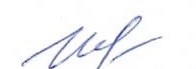 		    (должность структурного подразделения)                    (подпись)                (Фамилия И.О.)                    4.2. Карта материально-технической базы дисциплины«История и философия науки»для обучающихся образовательной программы Направление подготовки: 06.06.01 Биологические наукиНаправленность (профиль) образовательной программы:Экологияпо очной и заочной формам обучения Задачи освоения дисциплиныПланируемые результаты обучения по дисциплине (дескрипторы)Код результата обучения (компетенции)1) Ознакомиться с историческими этапами развития науки в целом, понять глобальные тенденции и перспективы ее эволюции Знать: – о предмете, методах и основных концепциях философии науки;– о возникновения науки, об основных эпохах в ее истории, об особенностях современного этапа в эволюции наукиУК-1; УК-2;УК-51) Ознакомиться с историческими этапами развития науки в целом, понять глобальные тенденции и перспективы ее эволюции Уметь: – анализировать тенденции развития науки в целом;– анализировать тенденции развития конкретной научной отрасли; – определять перспективные направления исследованийУК-1; УК-2;УК-51) Ознакомиться с историческими этапами развития науки в целом, понять глобальные тенденции и перспективы ее эволюции Владеть:– концептуальным аппаратом и методологией философского анализа явлений и процессов, происходящих в сфере науки;– методологией культурно-исторического, сравнительно-исторического, социально-экономического и, отчасти, феноменологического анализаУК-1; УК-2;УК-52) Понять специфику научного знания и изучить его структуруЗнать:– о месте и роли науки в развитии культуры и цивилизации;– о структуре и динамике научного знанияУК-1; УК-2;УК-52) Понять специфику научного знания и изучить его структуруУметь:  – осуществлять демаркацию научного знания и ненаучного знания, дифференцировать науку, паранауку, псевдонауку;– обсуждать проблемы, находящиеся на стыке наук, а также на стыке научного знания с вненаучнымУК-1; УК-2;УК-52) Понять специфику научного знания и изучить его структуруВладеть:– навыками обоснования и планирования научного исследования;– навыками подготовки исследовательских рефератов и работы с текстамиУК-1; УК-2;УК-53) Углубить понимание мировоззренческих и методологических проблем, возникающих в различных областях конкретно-научного знанияЗнать:– о мировоззренческих и методологических основаниях науки;– о философских проблемах конкретных областей научного знанияУК-1; УК-2;УК-53) Углубить понимание мировоззренческих и методологических проблем, возникающих в различных областях конкретно-научного знанияУметь:– давать оценку мировоззренческим, социально-философским, политическим, морально-этическим идеям и концепциям, рассматривающим науку, выявлять их достоинства и недостатки;– концептуально формулировать вопросы и ответы, вести дискуссии на философско-методологические и философско-мировоззренческие темы.УК-1; УК-2;УК-53) Углубить понимание мировоззренческих и методологических проблем, возникающих в различных областях конкретно-научного знанияВладеть:– навыками ведения научной дискуссии на философско-методологические и философско-мировоззренческие темы;– навыками установления междисциплинарных связейУК-1; УК-2;УК-54) Сформировать представление о науке как о феномене культуры, овладеть основами этики наукиЗнать:– о науке как форме духовной культуры;– о науке как социальном институте;–  об этосе науки, о проблемах этики и аксиологии наукиУК-1; УК-2;УК-54) Сформировать представление о науке как о феномене культуры, овладеть основами этики наукиУметь:– убедительно пропагандировать здоровый образ жизни, бережное отношение к природе, к жизненному пространству и к культурной традиции;– демонстрировать единство научной объективности и нравственной добродетелиУК-1; УК-2;УК-54) Сформировать представление о науке как о феномене культуры, овладеть основами этики наукиВладеть:– навыками соблюдения этоса науки (отрицательное отношение к плагиату и т.п.), навыками подобающего поведения в научном и педагогическом сообществеУК-1; УК-2;УК-5Наименование разделов и тем дисциплиныВсего часовАудиторных часовАудиторных часовАудиторных часовАудиторных часовВнеауди-торныхчасовФормы и методыконтроляНаименование разделов и тем дисциплиныВсего часовВсего лекцийсеминаровлабор-хработВнеауди-торныхчасовФормы и методыконтроля180281810143Тема 1. Предмет истории и философии науки. Наука в культуре современной цивилизации12220101. Устный опрос2. Активн.участие в ИФРТема 2. Возникновение науки и основные стадии ее исторической эволюции301082201. Устный опрос2. Подготовленное сообщ.3. Анализ текста4. Активн.участие в ИФРТема 3. Структура научного знания24422201. Устный опрос2. Подготовленное сообщ.Тема 4. Динамика науки как процесс порождения нового знания11101101. Устный опрос2. Подготовленное сообщ.3. Активн.участие в ИФРТема 5. Научные традиции и научные революции. Типы научной рациональности11101101. Устный опрос2. Подготовленное сообщ.3. Анализ текста4. Активн.участие в ИФРТема 6. Особенности современного этапа развития науки. Перспективы научно-технического прогресса14220121. Устный опрос2. Подготовленное сообщ.3. Активн.участие в ИФР4. Творческие заданияТема 7. Наука как социальный институт1022081. Устный опрос2. Подготовленное сообщ.3. Активн.участие в ИФР4. Творческие заданияТема 8. Этика и аксиология науки16422121. Устный опрос2. Подготовленное сообщ.3. Анализ текста4. Активн.участие в ИФР5. Творческие заданияТема 9. Особенности естественнонаучного знания. Философские проблемы естествознания22101211. Устный опрос2. Подготовленное сообщ.3. Анализ текста4. Активн.участие в ИФР5. Творческие заданияТема 10. Особенности социально-гуманитарного знания. Философские проблемы социально-гуманитарных наук21101201. Устный опрос2. Подготовленное сообщ.3. Анализ текста4. Активн.участие в ИФР5. ТестированиеВсего180281810143Форма итогового контроля по уч. плану9экзаменНаименование дисциплины Наименование дисциплины Направление подготовки и уровень образования.Название программы/направленности (профиля) образовательной программыНаправление подготовки и уровень образования.Название программы/направленности (профиля) образовательной программыНаправление подготовки и уровень образования.Название программы/направленности (профиля) образовательной программыНаправление подготовки и уровень образования.Название программы/направленности (профиля) образовательной программыКоличество зачетных единицИстория и философия наукиИстория и философия науки06.06.01 Биологические науки /АспирантураНаправленность (профиль) образовательной программы:Экология06.06.01 Биологические науки /АспирантураНаправленность (профиль) образовательной программы:Экология06.06.01 Биологические науки /АспирантураНаправленность (профиль) образовательной программы:Экология06.06.01 Биологические науки /АспирантураНаправленность (профиль) образовательной программы:Экология5Смежные дисциплины по учебному плануСмежные дисциплины по учебному плануСмежные дисциплины по учебному плануСмежные дисциплины по учебному плануСмежные дисциплины по учебному плануСмежные дисциплины по учебному плануСмежные дисциплины по учебному плануПредшествующие: философия, социология, культурология, современные проблемы науки и образования, методология и методы научного исследованияПредшествующие: философия, социология, культурология, современные проблемы науки и образования, методология и методы научного исследованияПредшествующие: философия, социология, культурология, современные проблемы науки и образования, методология и методы научного исследованияПредшествующие: философия, социология, культурология, современные проблемы науки и образования, методология и методы научного исследованияПредшествующие: философия, социология, культурология, современные проблемы науки и образования, методология и методы научного исследованияПредшествующие: философия, социология, культурология, современные проблемы науки и образования, методология и методы научного исследованияПредшествующие: философия, социология, культурология, современные проблемы науки и образования, методология и методы научного исследованияПоследующие: основы педагогики высшей школы, основы психологии высшей школы, методика написания диссертации,  научно-исследовательский семинарПоследующие: основы педагогики высшей школы, основы психологии высшей школы, методика написания диссертации,  научно-исследовательский семинарПоследующие: основы педагогики высшей школы, основы психологии высшей школы, методика написания диссертации,  научно-исследовательский семинарПоследующие: основы педагогики высшей школы, основы психологии высшей школы, методика написания диссертации,  научно-исследовательский семинарПоследующие: основы педагогики высшей школы, основы психологии высшей школы, методика написания диссертации,  научно-исследовательский семинарПоследующие: основы педагогики высшей школы, основы психологии высшей школы, методика написания диссертации,  научно-исследовательский семинарПоследующие: основы педагогики высшей школы, основы психологии высшей школы, методика написания диссертации,  научно-исследовательский семинарБАЗОВЫЙ РАЗДЕЛБАЗОВЫЙ РАЗДЕЛБАЗОВЫЙ РАЗДЕЛБАЗОВЫЙ РАЗДЕЛБАЗОВЫЙ РАЗДЕЛБАЗОВЫЙ РАЗДЕЛБАЗОВЫЙ РАЗДЕЛФорма работыФорма работыКоличество баллов 100 %Количество баллов 100 %Количество баллов 100 %Количество баллов 100 %Форма работыФорма работыminminmaxmaxТекущая работаУстный опрос (любого вида)Устный опрос (любого вида)991818Подготовленное сообщение (любого вида)Подготовленное сообщение (любого вида)661212Анализ текста (анализ любого вида)Анализ текста (анализ любого вида)661212Активное участие в ИФР (интерактивных формах работы)Активное участие в ИФР (интерактивных формах работы)991818ТестированиеТестирование10101515Промежуточная аттестацияЭкзаменЭкзамен20202525ИтогоИтогоИтого6060100100ДОПОЛНИТЕЛЬНЫЙ РАЗДЕЛДОПОЛНИТЕЛЬНЫЙ РАЗДЕЛДОПОЛНИТЕЛЬНЫЙ РАЗДЕЛДОПОЛНИТЕЛЬНЫЙ РАЗДЕЛДОПОЛНИТЕЛЬНЫЙ РАЗДЕЛДОПОЛНИТЕЛЬНЫЙ РАЗДЕЛДОПОЛНИТЕЛЬНЫЙ РАЗДЕЛБазовый раздел/ ТемаФорма работыФорма работыФорма работыКоличество балловКоличество балловКоличество балловБазовый раздел/ ТемаФорма работыФорма работыФорма работыminmaxmaxПубликация статьи (или принятие к публикации)Публикация статьи (или принятие к публикации)Публикация статьи (или принятие к публикации)055Выступление на научной конференцииВыступление на научной конференцииВыступление на научной конференции055Творческое задание (составление кейса, интеллект-карты и т.п.)Творческое задание (составление кейса, интеллект-карты и т.п.)Творческое задание (составление кейса, интеллект-карты и т.п.)055Общее количество баллов по дисциплине (по итогам изучения всех разделов, без учета дополнительного раздела)Общее количество баллов по дисциплине (по итогам изучения всех разделов, без учета дополнительного раздела)Общее количество баллов по дисциплине (по итогам изучения всех разделов, без учета дополнительного раздела)Общее количество баллов по дисциплине (по итогам изучения всех разделов, без учета дополнительного раздела)minmaxmaxОбщее количество баллов по дисциплине (по итогам изучения всех разделов, без учета дополнительного раздела)Общее количество баллов по дисциплине (по итогам изучения всех разделов, без учета дополнительного раздела)Общее количество баллов по дисциплине (по итогам изучения всех разделов, без учета дополнительного раздела)Общее количество баллов по дисциплине (по итогам изучения всех разделов, без учета дополнительного раздела)60100100УТВЕРЖДЕНОна заседании кафедры Протокол № 10 от «18» мая  2018 г.Зав. кафедройЕ.Н. Викторук               ОДОБРЕНОНа заседании научно-методического совета специальности (направления подготовки)Протокол № 9От «13» июня 2018 г.Председатель НМСС (Н) 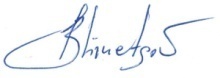 А.С. Близнецов                      КомпетенцияДисциплины, практики, участвующие в формировании данной компетенцииТип контроляОценочное средство КИМНомер     ФормаОценочное средство КИМНомер     ФормаУК-1: способность к критическому анализу и оценке современных научных достижений, генерированию новых идей при решении исследовательских и практических задач, в том числе в междисциплинарных областяхИстория и философия науки, основы современной физиологии, методика написания диссертации, инновационные процессы в науке и научных исследованиях, основы педагогики высшей школы, основы психологии высшей школы, основы возрастной психофизиологии, основы клинической физиологии и методы психофизиологической диагностики и коррекции, методика физиологического эксперимента, методология и методы научного исследования, биометрические методы в физиологии, математические методы обработки результатов эксперимента и статистических данных, экспериментальные методы в физиологии, методология и методика подготовки научного исследования по физиологии, подготовка к сдаче и сдача государственного экзамена, педагогическая практика, научно-исследовательская практика, научно-исследовательская деятельность, подготовка научно-квалификационной работы (диссертации) на соискание квалификационной степени кандидата наук, научно-исследовательский семинар, представление научного доклада об основных результатах подготовленной научно-квалификационной работы (диссертации)Текущий контроль успеваемостиПромежут. аттестация12346Устный опросПодготовленное сообщениеАнализ текстаТестированиеЭкзаменУК-2: способность проектировать и осуществлять комплексные исследования, в том числе междисципли-нарные, на основе целостного системного научного мировоззрения с использованием знаний в области истории и философии наукиИстория и философия науки, подготовка к сдаче и сдача государственного экзамена,подготовка научно-квалификационной работы (диссертации) на соискание квалификационной степени кандидата наук, представление научного доклада об основных результатах подготовленной научно-квалификационной работы (диссертации)Текущий контроль успеваемостиПромежут. аттестация2356Подготовленное сообщениеАнализ текстаАкт. участие в ИФРЭкзаменУК-5: способность планировать и решать задачи собственного профессионального и личностного развитияИстория и философия науки, методика написания диссертации, основы педагогики высшей школы, основы психологии высшей школы, подготовка к сдаче и сдача государственного экзамена, педагогическая практика, научно-исследовательская практика, подготовка научно-квалификационной работы (диссертации) на соискание квалификационной степени кандидата наук, представление научного доклада об основных результатах подготовленной научно-квалификационной работы (диссертации)Текущий контроль успеваемостиПромежут. аттестация12356Устный опросПодготовленное сообщениеАнализ текстаАкт. участие в ИФРЭкзаменФормируемыекомпетенцииПродвинутый уровень сформированности компетенцийБазовый уровень сформированности компетенцийПороговый уровень сформированности компетенцийФормируемыекомпетенции(24-25 баллов)отлично(22-23 балла)хорошо(20-21 балл)*удовлетворительноУК-1Обучающийся осуществляет критический анализ самостоятельно, свободно использует полученные знания при решении профессиональных задач, демонстрирует полноту знаний, хорошо ориентируется в подходах и учениях, осуществляет свободно владеет навыками дискуссииОбучающийся может использовать полученные знания при решении некоторых профессиональных задач и только при участии научного руководителя, помнит основные понятия, принципы, концепции, владеет основными элементами дискуссии, способен четко формулировать тезисы и аргументы, оценивать идеиОбучающийся осведомлен о важности философских. Методологических знаний, но испытывает затруднения при попытке применить знания к решению профессиональных задач, демонстрирует знание отдельных проблем, концепций, отдельных навыков ведения дискуссииУК-2Обучающийся осуществляет комплексное исследование самостоятельно, использует знания из области истории и философии науки творчески, обладает целостным системного научного мировоззренияОбучающийся осуществляет комплексное исследование только при непосредственном участии научного руководителя, понимает принципов системного научного мировоззренияОбучающийся осведомлен о принципах междисциплинарных исследований, знаком с отдельными элементами научного мировоззрения и философской методологииУК-5Обучающийся планирует профессиональную деятельность с учетом актуальных проблем науки, демонстрирует личностное развитие, умеет подчинять познавательные процессы задаче формирования нравственно положительных качеств, демонстрирует высокий уровень профессиональной этикиОбучающийся способен правильно диагностировать задачи собственного профессионального и личностного развития, способен обосновать в целом связь задач познания природы и общества с задачами формирования нравственно положительных качествОбучающийся способен планировать профессиональную деятельность, но бессистемно, знаком с содержанием научного этоса, но понимает важность данных принципов поверхностноКритерии оцениванияКоличество баллов (вклад в рейтинг)Ответ в целом верный0,5Ответ отличается точностью, краткостью и, вместе с тем, полнотой1Обучающийся демонстрирует глубокое понимание смысла проблемы или концепции, а также знание дополнительного материала, отвечает быстро, беседует свободно2Максимальный балл18Критерии оцениванияКоличество баллов (вклад в рейтинг)Полнота представленного материала (понятия, проблемы, имена, даты), правильное использование терминологии1Логичность и последовательность изложения материала, структурированность ответа, наличие иллюстративного материала2Даются ответы на дополнительные вопросы, заявлена и обоснована собственная точка зрения3Максимальный балл12Критерии оцениванияКоличество баллов (вклад в рейтинг)Обучающийся раскрывает главную идею текста и распознаёт второстепенные тезисы, опознаёт научно-философские категории и проблемы, встречающиеся в тексте1+ Приводит аргументы и контраргументы против тезисов высказанных в тексте2+ Предлагает различные интерпретации текста, вскрывает различные смысловые уровни текста, понимает смысл текста; воссоздает портрет автора, общества, эпохиВариант: Формулирует вопросы к тексту, раскрывает его теоретическую и практическую значимость3Максимальный балл12Критерии оцениванияКоличество баллов (вклад в рейтинг)Достаточно активно участвует в обсуждении темы, рассуждает логично, ясно формулирует тезисы и аргументы0,5+ В ходе ИФР стабильно демонстрирует знание учебного материала, философских понятий, концепций, направлений, помнит имена ученых, философов, методологов1+ Играет роль ведущего, лидера в группе, генерирует новые идеи, предлагает решения, либо изменяет направление дискуссии, демонстрирует способность слышать, понимать, учитывать мнения остальных членов команды2Максимальный балл18Критерии оцениванияКоличество баллов (вклад в рейтинг)60–72 % выполненных заданий10-1173–86 %  выполненных заданий12-1387–100 % выполненных заданий14-15Максимальный балл	15	Критерии оцениванияКоличество баллов (вклад в рейтинг)Публикация в сборнике материалов научной конференции (без соавторов)10Публикация в журнале ВАК (без соавторов)15Публикация в издании, индексируемом в базах данных Scopus или  Web of Science (возможно, в соавторстве)30Максимальный балл    30	Критерии оцениванияКоличество баллов (вклад в рейтинг)На вузовской конференции3На Всероссийской конференции5На Международной конференции10Максимальный балл10Критерии оцениванияКоличество баллов (вклад в рейтинг)Подготовка простого кейса, логической схемы по теме занятия, формулировка оригинальной проблемы методологического или мировоззренческого характера и т.п.5Детальная разработка кейса, сложной интеллект-карты, плана философской дискуссии, вопроса общенаучной значимости и т.п.10Максимальный балл10	Компе-тенцииПоказатели оцениванияКритерии оцениванияКоличество баллов1УК-1УК-2УК-5Содержание рефератаОт 0 до 10 балловСоответствие темы исследования паспорту научной специальности 0 – 12УК-1УК-2УК-5Содержание рефератаОт 0 до 10 балловКорректность определения объекта, предмета и методологической основы исследования 0 – 13УК-1УК-2УК-5Содержание рефератаОт 0 до 10 балловПолнота раскрытия темы и обзора источников по теме исследования 0 – 14УК-1УК-2УК-5Содержание рефератаОт 0 до 10 балловГлубина анализа источников по теме исследования 0 – 15УК-1УК-2УК-5Содержание рефератаОт 0 до 10 балловНаличие элементов новизны, самостоятельность подхода 0 – 16УК-1УК-2УК-5Содержание рефератаОт 0 до 10 балловНаличие элементов междисциплинарного подхода 0 – 17УК-1УК-2УК-5Содержание рефератаОт 0 до 10 балловАктуальность темы и/или практическая направленность работы  0 – 18УК-1УК-2УК-5Содержание рефератаОт 0 до 10 балловСвязь с задачами и проблемами преподавательской деятельности 0 – 19УК-1УК-2УК-5Содержание рефератаОт 0 до 10 балловСоответствие результатов исследования его целям и задачам, а также понимание перспективы дальнейших исследований 0 – 110УК-1УК-2УК-5Содержание рефератаОт 0 до 10 балловОбоснованность выводов 0 – 111УК-1УК-2УК-5Оформление реферата, содержание презентацииОт 0 до 5 балловСоответствие структуры, объема и оформления работы требованиям Методических рекомендаций  0 – 112УК-1УК-2УК-5Оформление реферата, содержание презентацииОт 0 до 5 балловАктуальность библиографического списка и корректность его оформления, наличие ссылок в тексте 0 – 113УК-1УК-2УК-5Оформление реферата, содержание презентацииОт 0 до 5 балловИспользование источников на иностранных языках 0 – 114УК-1УК-2УК-5Оформление реферата, содержание презентацииОт 0 до 5 балловХороший уровень презентации, соответствие содержания презентации содержанию 0 – 115УК-1УК-2УК-5Оформление реферата, содержание презентацииОт 0 до 5 балловПолнота и точность ответов на дополнительные вопросы 0 – 1Общее количество набранных баллов (правильных ответов)Академическая оценка0  – 592 (неудовлетворительно)60 – 723 (удовлетворительно)73 – 864 (хорошо)87 – 1005 (отлично)1657Лондонское Королевское общество1660/62Парижская Академия наук1666Прусская Академия наук1700Академия Опытов1724/25Флорентийская академия1459/62Санкт-Петербургская Академия наук1783Академия Российская1560Академия тайн природы (Неаполь)1603Академия деи Линчеи (Рим)ФичиноЛондонское Королевское обществоВивиани, Борелли, БойльПарижская Академия наукКольбер, ГюйгенсПрусская Академия наукБойль, ГукАкадемия ОпытовЛейбниц, Бернулли, ЭйлерФлорентийская академияЛейбниц, Мопертюи, КантемирСанкт-Петербургская Академия наукДашкова, НартовАкадемия РоссийскаяОбщее количество правильных ответовКоличество набранных баллов21-30131-40241-50351-60461-705религияистинное и ложноеискусствопрекрасное и безобразноенаукадобро и зломоральестественное и сверхъестественноеИстория (по)знанияПознаниеЛогика (по)знанияНаучноепознаниеДругие виды познанияОсобенностиСтруктураЭпохи в истории наукиЦели и ценностиМестов социумеПредметпознанияОбъект познанияКлассификация наукМетодпознаиияСредства познанияЯзыкнаукиФункциинаукиФорма организации знанияДостоверность (критерии истины)Самосознание(рефлексия)СубъектпознанияНаучное сообществоПознавательные действияЛичность ученого№ п/пНаименованиеМесто хранения / электронный адресКоличество экземпляров / точка доступаОСНОВНАЯ  ЛИТЕРАТУРАОСНОВНАЯ  ЛИТЕРАТУРАОСНОВНАЯ  ЛИТЕРАТУРАОСНОВНАЯ  ЛИТЕРАТУРАМинеев, В. В. Введение в историю и философию науки [Электронный ресурс] : учебник для вузов / В. В. Минеев; Краснояр. гос. пед. ун-т им. В. П. Астафьева. – Изд. 3-е, перераб. и доп. – Красноярск, 2012. – 640 с. – Режим доступа: http://elib.kspu.ru/document/175491. – ЭБС «КГПУ им. В. П. Астафьева», по паролю к сети kspu.ru.ЭБС «КГПУ им. В. П. Астафьева»Индивидуальный неограниченный доступВикторук, Елена Николаевна. История и философия науки: от эпистемологии к этике [Текст] : учебное пособие для аспирантов / Е. Н. Викторук, В. В. Минеев, А. С. Черняева. - Красноярск : КГПУ им. В. П. Астафьева, 2017. - 172 с.Научная библиотека 40Викторук, Е. Н. История и философия науки: от эпистемологии к этике [Электронный ресурс] : учебное пособие для аспирантов / Е. Н. Викторук, В. В. Минеев, А. С. Черняева; Краснояр. гос. пед. ун-т им. В. П. Астафьева. – Красноярск, 2017. – 172 с. – Режим доступа: http://elib.kspu.ru/document/29410.	 – ЭБС «КГПУ им. В. П. Астафьева».ЭБС «КГПУ им. В. П. Астафьева»Индивидуальный неограниченный доступСтепин, Вячеслав Семенович. Философия науки. Общие проблемы [Текст] : учебник для аспирантов и соискателей ученой степени кандидата наук / В. С. Степин. - М. :Гардарики, 2007. - 384 с. - ISBN 978-5-8297-0148-2Научная библиотека30Рузавин, Г.И. Философия науки : учебное пособие / Г.И. Рузавин. - Москва :Юнити-Дана, 2015. - 182 с. - (Экзамен). - Библиогр. в кн. - ISBN 978-5-238-01458-6 ; То же [Электронный ресурс]. - URL: http://biblioclub.ru/index.php?page=book&id=114561ЭБС «Университетская библиотека онлайн»Индивидуальный неограниченный доступЗеленов, Л.А. История и философия науки : учебное пособие / Л.А. Зеленов, А.А. Владимиров, В.А. Щуров. - 3-е изд., стереотип. - Москва : Издательство «Флинта», 2016. - 473 с. - ISBN 978-5-9765-0257-4 ; То же [Электронный ресурс]. - URL: http://biblioclub.ru/index.php?page=book&id=83087ЭБС «Университетская библиотека онлайн»Индивидуальный неограниченный доступДОПОЛНИТЕЛЬНАЯ ЛИТЕРАТУРАДОПОЛНИТЕЛЬНАЯ ЛИТЕРАТУРАДОПОЛНИТЕЛЬНАЯ ЛИТЕРАТУРАДОПОЛНИТЕЛЬНАЯ ЛИТЕРАТУРАМинеев, В.В. Атлас по истории и философии науки : учебное пособие / В.В. Минеев ; Красноярский государственный педагогический университет им. В.П. Астафьева. - Москва ; Берлин : Директ-Медиа, 2014. - 120 с. - Библиогр. в кн. - ISBN 978-5-4458-7514-7 ; То же [Электронный ресурс]. - URL: http://biblioclub.ru/index.php?page=book&id=242010ЭБС «Университетская библиотека онлайн»Индивидуальный неограниченный доступВикторук, Е. Н. История и философия науки: учебное пособие для аспирантов и соискателей / Е. Н. Викторук, А. С. Черняева; Краснояр. гос. пед. ун-т им. В. П. Астафьева. – Красноярск, 2014. – 156 с. – Режим доступа: http://elib.kspu.ru/document/17628. – ЭБС «КГПУ им. В. П. Астафьева», по паролю к сети kspu.ru.ЭБС «КГПУ им. В. П. Астафьева»Индивидуальный неограниченный доступБариев, Р.Х. История и философия науки : (общие проблемы философии науки) : учебное пособие (краткий курс) / Р.Х. Бариев, Г.М. Левин, Ю.В. Манько ; под ред. Ю.В. Манько. - Санкт-Петербург : Издательский дом «Петрополис», 2009. - 112 с. - Библиогр. в кн. - ISBN 978-5-9676-0217-7 ; То же [Электронный ресурс]. - URL: http://biblioclub.ru/index.php?page=book&id=255794ЭБС «Университетская библиотека онлайн»Индивидуальный неограниченный доступУЧЕБНО-МЕТОДИЧЕСКОЕ ОБЕСПЕЧЕНИЕ ДЛЯ САМОСТОЯТЕЛЬНОЙ РАБОТЫУЧЕБНО-МЕТОДИЧЕСКОЕ ОБЕСПЕЧЕНИЕ ДЛЯ САМОСТОЯТЕЛЬНОЙ РАБОТЫУЧЕБНО-МЕТОДИЧЕСКОЕ ОБЕСПЕЧЕНИЕ ДЛЯ САМОСТОЯТЕЛЬНОЙ РАБОТЫУЧЕБНО-МЕТОДИЧЕСКОЕ ОБЕСПЕЧЕНИЕ ДЛЯ САМОСТОЯТЕЛЬНОЙ РАБОТЫМинеев, В. В. Практикум по истории и философии науки [Электронный ресурс] : учебное пособие для студентов / В. В. Минеев; Краснояр. гос. пед. ун-т им. В. П. Астафьева. – Красноярск, 2015. – 151 с. – Режим доступа: http://elib.kspu.ru/document/17545 . – ЭБС «КГПУ им. В. П. Астафьева», по паролю к сети kspu.ru.ЭБС «КГПУ им. В. П. Астафьева»Индивидуальный неограниченный доступРЕСУРСЫ СЕТИ ИНТЕРНЕТРЕСУРСЫ СЕТИ ИНТЕРНЕТРЕСУРСЫ СЕТИ ИНТЕРНЕТРЕСУРСЫ СЕТИ ИНТЕРНЕТРоссийское образование [Электронный ресурс] : Федеральный портал.http://www.edu.ruСвободный доступЕдиное окно доступа к образовательным ресурсам [Электронный ресурс] : Федеральный портал.http://window.edu.ruСвободный доступФедеральный центр информационно-образовательных ресурсов [Электронный ресурс] : Федеральный портал.http://fcior.edu.ruСвободный доступИНФОРМАЦИОННЫЕ СПРАВОЧНЫЕ СИСТЕМЫ И ПРОФЕССИОНАЛЬНЫЕ БАЗЫ ДАННЫХИНФОРМАЦИОННЫЕ СПРАВОЧНЫЕ СИСТЕМЫ И ПРОФЕССИОНАЛЬНЫЕ БАЗЫ ДАННЫХИНФОРМАЦИОННЫЕ СПРАВОЧНЫЕ СИСТЕМЫ И ПРОФЕССИОНАЛЬНЫЕ БАЗЫ ДАННЫХИНФОРМАЦИОННЫЕ СПРАВОЧНЫЕ СИСТЕМЫ И ПРОФЕССИОНАЛЬНЫЕ БАЗЫ ДАННЫХElibrary.ru [Электронный ресурс] : электронная библиотечная система : база данных содержит сведения об отечественных книгах и периодических изданиях по науке, технологии, медицине и образованию / Рос.информ. портал. – Москва, 2000– . http://elibrary.ruСвободный доступГарант [Электронный ресурс]: информационно-правовое обеспечение : справочная правовая система. – Москва, 1992. Научная библиотека Локальная сеть вузаEastView : универсальные базы данных [Электронный ресурс] :периодика России, Украины и стран СНГ . – Электрон.дан. – ООО ИВИС. – 2011 - .https://dlib.eastview.comИндивидуальный неограниченный доступАнтиплагиат. Вуз [Электронный ресурс]https://krasspu.antiplagiat.ruИндивидуальный доступМежвузовская электронная библиотека (МЭБ)	https://icdlib.nspu.ruИндивидуальный неограниченный доступАудиторияОборудование Аудитории для проведения занятий лекционного типа, занятий семинарского типа, групповых и индивидуальных консультаций, текущего контроля успеваемости и промежуточной аттестацииАудитории для проведения занятий лекционного типа, занятий семинарского типа, групповых и индивидуальных консультаций, текущего контроля успеваемости и промежуточной аттестацииг. Красноярск, ул. Ады Лебедевой, д.89, ауд. 1-352Компьютер-1шт, проектор-1шт, телевизор-1шт, видеокассеты с иллюстративным материалом; наглядные пособия, учебные пособия.ПО: Microsoft® Windows® 7 Professional Лицензия Dreamspark (MSDN AA); Kaspersky Endpoint Security – Лиц сертификат  №2304- 180417-031116- 577-384; 7-Zip - (Свободная лицензия GPL); Adobe Acrobat Reader – (Свободная лицензия); Google Chrome – (Свободная лицензия); Mozilla Firefox – (Свободная лицензия); LibreOffice – (Свободная лицензия GPL); XnView – (Свободная лицензия); Java – (Свободная лицензия); VLC – (Свободная лицензия).Консультант Плюс - (Свободная лицензия для учебных целей);Гарант - (Свободная лицензия для учебных целей)г. Красноярск, ул. Ады Лебедевой, д.89, ауд. 1-403Видеопроектор – 1 шт., компьютер «Intel Celeron» с выходом в интернет – 1 шт., переносная звукоусиливающая система – 1 шт., стойка компьютерная – 1 шт., экран подвесной – 1 шт., доска учебная 1 шт.ПО: Microsoft® Windows® 7 Professional Лицензия Dreamspark (MSDN AA); Kaspersky Endpoint Security – Лиц сертификат No2304-180417-031116- 577-384; 7-Zip – (Свободная лицензия GPL); Adobe Acrobat Reader – (Свободная лицензия); Google Chrome – (Свободная лицензия); Mozilla Firefox – (Свободная лицензия); LibreOffice  – (Свободная лицензия GPL); XnView – (Свободная лицензия); Java – (Свободная лицензия). Консультант Плюс - (Свободная лицензия для учебных целей); Гарант - (Свободная лицензия для учебных целей); Far Manager – (Свободная лицензия)Аудитория для самостоятельной работыАудитория для самостоятельной работыг. Красноярск, ул. Ады Лебедевой, д.89, ауд. 1-105Учебно-методическая литература, ноутбук – 9 шт., компьютерный стол – 15 шт., компьютер – 15 шт., МФУ – 5 шт., телевизор – 1 шт., экран – 2 шт., проектор – 2 шт., колонки – 8 шт., веб-камера – 15 шт., микрофон – 15 шт., wi-fi,  ПО: Windows, Linux, Office Standart,  Libre Office, Kaspersky   Endpoint   Security, ABBYY Fine Reader 8.0, Adobe Reader, конструктор сайтов Edusite